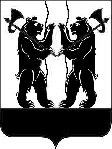 М У Н И Ц И П А Л Ь Н Ы Й  С О В Е ТЯрославского муниципального районашестого  созываР Е Ш Е Н И ЕО внесении изменений в решение Муниципального Совета ЯМР             от 15.12.2014 № 19 «О районном бюджете ЯМР на  2015 год и плановый период 2016 и 2017 годов»МУНИЦИПАЛЬНЫЙ СОВЕТ ЯРОСЛАВСКОГО МУНИЦИПАЛЬНОГО РАЙОНА РЕШИЛ:1. Внести в решение Муниципального Совета ЯМР от 15.12.2014  № 19             «О районном бюджете ЯМР на 2015 год и плановый период 2016 и 2017 годов» следующие  изменения:1.1 пункт 1 решения  изложить в следующей редакции:«1.Утвердить основные характеристики районного бюджета ЯМР 
на 2015 год:1.1. Прогнозируемый общий объем доходов районного бюджета ЯМР 
в сумме 1 646 243 662 рубля.1.2. Общий  объем  расходов  районного  бюджета ЯМР в  сумме 1 651 672 406 рублей.1.3.Дефицит районного бюджета ЯМР в сумме 5 428 744 рубля».1.2 в пункте 7 решения цифры «32 833 000» заменить цифрами «31 390 439».1.3 приложения к решению 1,3,6,10,16,18 изложить  в редакции  приложений  1-6 к настоящему решению.2. Опубликовать  решение в газете  «Ярославский  агрокурьер».3.Контроль за исполнением решения возложить на постоянную комиссию Муниципального Совета ЯМР шестого созыва по бюджету, финансам и налоговой политике (А.А.Юдаев).     4. Решение вступает в силу с момента опубликования.                                                                                                       ПРИЛОЖЕНИЕ 1к решению Муниципального Совета ЯМРот                                    №  ПРИЛОЖЕНИЕ 2к решению Муниципального Совета ЯМРот                                    №  ПРИЛОЖЕНИЕ 3к решению Муниципального Совета ЯМРот                                    №  ПРИЛОЖЕНИЕ 4к решению Муниципального Совета ЯМРот                                    №  Субсидии бюджетам поселений на 2015 год.3. Субсидия на  финансирование  дорожного  хозяйства5. Субсидия  на обеспечение  мероприятий  по переселению граждан  из  аварийного  жилищного фонда с учетом  необходимости  развития малоэтажного жилищного строительства за счет средств, поступивших от государственной корпорации - Фонда содействия реформирования ЖКХ6. Субсидия  на обеспечение  мероприятий  по переселению граждан  из  аварийного  жилищного фонда  с учетом  необходимости  развития малоэтажного  жилищного строительства за счет средств областного бюджетаПРИЛОЖЕНИЕ 5к решению Муниципального Совета ЯМРот                                    №  Программа муниципальных внутренних заимствованийЯрославского муниципального района на 2015 год и на плановый период 2016 и 2017 годов1. Предельные размеры на  2015 год и на плановый период 2016 и 2017 годов                                                                                                                                                                                                  (руб.)2. Муниципальные внутренние заимствования, осуществляемые в 2015 году и в плановом периоде 2016 и 2017 годов (руб.)* В связи с отсутствием принятых решений Администрацией Ярославского муниципального района о предоставлении муниципальных  гарантий Ярославского  района  конкретным заемщикам, сумма муниципальных  гарантий на 2015-2017 годы не планируется.3. Объем муниципального долга Ярославского муниципального района (прогноз)                                                                                                                                           (руб.)  4. Структура муниципального долга Ярославского муниципального района(прогноз)                                                                                                                                                                                  (процентов)ПРИЛОЖЕНИЕ 6к решению Муниципального Совета ЯМРот                                    №  Иные  межбюджетные трансферты поселениям  на 2015 годИные межбюджетные трансферты на мероприятия по содействию решению вопросов местного значения по обращениям  депутатов Ярославской  областной Думы5. Межбюджетные трансферты на выплату денежного поощрения лучшим муниципальным учреждениям культуры, находящимся на территориях сельских поселений, за счет средств федерального бюджета6. Межбюджетные трансферты на выплату денежного поощрения лучшим работникам муниципальных учреждений культуры, находящихся на территориях сельских поселений, за счет средств федерального бюджета8. Межбюджетные трансферты на осуществление полномочий по решению вопросов местного значения в области организации в границах поселения водоснабжения населения в населенных пунктах, где отсутствует централизованное водоснабжение (осуществление строительства, содержания и ремонта колодцев)Пояснительная записка к проекту решения Муниципального Совета ЯМР«О внесении изменений в решение Муниципального Совета ЯМР«О районном  бюджете на 2015 год и на плановый период 2016 и 2017 годов»Проект решения  подготовлен в связи с необходимостью корректировки доходной и расходной частей районного бюджета, в том числе с учетом решений  областных органов государственной власти.Доходы1.Увеличивается объем средств, поступающих из вышестоящих бюджетов  на сумму 12 980,2 тыс. руб. 2. Увеличиваются налоговые и неналоговые доходы на сумму 2 928,2 тыс. руб.В целом  доходы на 2015 год увеличиваются  на  сумму 15 908,3 тыс. руб. и составят 1646 243,7 тыс. руб.Расходы    1. Увеличиваются  расходы  за  счет целевых  средств  областного  бюджета на сумму 12 980,2 тыс. руб.    2. Увеличиваются расходы за  счёт средств местного бюджета на сумму   2 928,2 тыс. руб.В  целом  расходы  на 2015 год увеличиваются на сумму 15 908,3 тыс. руб. и составят 1 651 672,4 тыс. руб.                                                             Дефицит       Дефицит районного бюджета на 2015 год остаётся без изменений.Изменения расходов районного бюджета по разделам и подразделам классификации расходов в 2015 год  представлены в приложении 1 к пояснительной записке. Начальник управления финансовАдминистрации ЯМР                                                                         А.Ю.ЛеоноваПРИЛОЖЕНИЕ 1к пояснительной запискеГлава  Ярославского  муниципального района___________ Т.И.Хохлова«____»________2015Председатель Муниципального Совета Ярославского муниципального района__________  Ю.А.Лазарев«____»________2015Прогнозируемые доходы районного бюджета ЯМР на 2015 год   в соответствии с классификацией доходов бюджетов РФПрогнозируемые доходы районного бюджета ЯМР на 2015 год   в соответствии с классификацией доходов бюджетов РФПрогнозируемые доходы районного бюджета ЯМР на 2015 год   в соответствии с классификацией доходов бюджетов РФКод бюджетной классификации РФНаименование доходаСумма (руб.)Код бюджетной классификации РФНаименование дохода2015 годНалоговые и неналоговые доходыНалоговые и неналоговые доходы389 436 552Налоговые доходыНалоговые доходы291 599 000000 1 00 00000 00 0000 000Доходы, в том числе:182 1 01 00000 00 0000 000 Налоги на прибыль, доходы247 972 000182 1 01 02000 01 0000 110Налог на доходы физических лиц247 972 000000 1 03 00000 00 0000 000Налоги  на товары (работы, услуги), реализуемые на территории РФ6 973 000100 1 03 02000 01 0000 110Акцизы по подакцизным товарам (продукции), производимым на территории Российской Федерации6 973 000182 1 05 00000 00 0000 000 Налоги на совокупный доход30 536 000182 1 05 02000 02 0000 110Единый налог на вмененный доход для отдельных видов деятельности24 399 000182 1 05 03000 01 0000 110Единый сельскохозяйственный налог4 430 000182 1 05 04020 02 0000 110 Налог, взимаемый в связи с применением патентной системы налогообложения, зачисляемый в бюджеты муниципальных районов1 707 000182 1 07 01020 01 0000 110Налог на добычу общераспространенных полезных ископаемых1 800 000000 1 08 00000 00 0000 000Государственная пошлина4 223 000182 1 09 00000 00 0000 000Задолженность и перерасчеты по отменённым налогам, сборам и иным обязательным платежам95 000Неналоговые доходыНеналоговые доходы97 837 552000 1 11 00000 00 0000 000Доходы от использования имущества, находящегося в государственной и муниципальной собственности36 265 552000 1 11 01000 05 0000 120Доходы в виде прибыли, приходящейся на доли в уставных (складочных) капиталах хозяйственных товариществ и обществ, или дивидендов по акциям, принадлежащим Российской Федерации, субъектам Российской Федерации или муниципальным образованиям2 000000 1 11 01050 05 0000 120Доходы в виде прибыли, приходящейся на доли в уставных (складочных) капиталах хозяйственных товариществ и обществ, или дивидендов по акциям, принадлежащим муниципальным районам2 000000 1 11 05000 00 0000 120Доходы, получаемые в виде арендной либо иной платы за передачу в возмездное пользование государственного и муниципального имущества (за исключением имущества бюджетных и автономных учреждений, а также имущества государственных и муниципальных унитарных предприятий, в том числе казенных)36 263 552000 1 11 05013 10 0000 120           Доходы, получаемые в виде арендной платы за земельные участки, государственная собственность на которые не разграничена и которые расположены в границах поселений, а также средства от продажи права на заключение договоров аренды указанных земельных участков.                                               35 133 395802 1 11 05025 05 0000 120Доходы, получаемые в виде арендной платы, а также средства от продажи права на заключение договоров аренды за земли, находящиеся в собственности муниципальных районов (за исключением земельных участков муниципальных бюджетных и автономных учреждений)35 133 395802 1 11 05035 05 0000 120Доходы от сдачи в аренду имущества, находящегося в оперативном управлении органов управления муниципальных районов и созданных ими учреждений (за исключением имущества муниципальных бюджетных и автономных учреждений)1 130 157000 1 12 00000 00 0000 000Платежи при пользовании природными ресурсами20 574 000048 1 12 01000 01 0000 120Плата за негативное воздействие на окружающую среду20 574 000000 1 13 00000 00 0000 130Доходы от оказания платных услуг (работ) и компенсации затрат  государства632 000000 1 13 01995 05 0000 130Прочие доходы от оказания платных услуг (работ) получателями средств бюджетов муниципальных районов 475 000000 1 13 02995 05 0000 130Прочие доходы от компенсации затрат бюджетов муниципальных районов157 000802 1 14 00000 00 0000 000Доходы от продажи материальных и нематериальных активов38 566 000802 1 14 02053 05 0000 410Доходы от реализации иного имущества, находящегося в собственности муниципальных районов (за исключением имущества муниципальных бюджетных и автономных учреждений, а также имущества муниципальных унитарных предприятий, в том числе казенных), в части реализации основных средств по указанному имуществу10 000 000000 1 14 06013 10 0000 430    Доходы от продажи земельных участков, государственная собственность на которые не разграничена и которые расположены в границах поселений.                                                                                      28 566 000802 1 14 06025 05 0000 430Доходы от продажи земельных участков, находящихся в собственности муниципальных районов (за исключением земельных участков муниципальных бюджетных и автономных учреждений)28 566 000000 1 16 00000 00 0000 000Штрафы, санкции, возмещение ущерба1 800 000000 2 00 00000 00 0000 000Безвозмездные поступления1 256 807 110000 202 00000 00 0000 000Безвозмездные поступления от других бюджетов бюджетной системы РФ1 256 807 110801 202 01000 00 0000  151Дотации бюджетам субъектов Российской Федерации и муниципальных образований135 815 935801 2 02 01001 05 0000 151Дотации бюджетам муниципальных районов на выравнивание бюджетной обеспеченности муниципальных районов75 278 000801 2 02 01001 05 0000 151Дотация на выравнивание бюджетной обеспеченности поселений ЯО52 836 000801 2 02 01003 05 0000 151Дотация на обеспечение сбалансированности бюджетов муниципальных образований6 579 000801 2 02 01999 05 1003 151Дотации на реализацию мероприятий, предусмотренных нормативными правовыми актами органов государственной власти ЯО1 122 935000 2 02 02000 00 0000 151Субсидии от других бюджетов бюджетной системы РФ233 911 348804 202 02999 05 2044 151(1)Субсидия на капитальный ремонт зданий, возвращенных системе образования, и функционирующих дошкольных и общеобразовательных организаций6 370 000800 202 02077 05 0000 151(2.) Субсидия на реализацию мероприятий по строительству и реконструкции дошкольных образовательных учреждений за счет средств областного бюджета44 935 469846 202 02999 05 2011 151(4.) Субсидия на оказание (выполнение) муниципальными учреждениями услуг (работ) в сфере молодежной политики2 329 696846 202 02999 05 2012 151(5.) Субсидия на реализацию мероприятий патриотического воспитания молодежи Ярославской области130 000801 202 02999 05 2042 151(8.) Субсидия на укрепление института семьи, повышение качества жизни семей с несовершеннолетними детьми92 000804 202 02999 05 2037 151(9.) Субсидия на оплату стоимости набора продуктов питания в лагерях с дневной формой пребывания детей, расположенных на территории Ярославской области1 181 830804 202 02999 05 2008 151(11.) Субсидия на укрепление материально-технической базы детских загородных оздоровительных учреждений, находящихся в муниципальной собственности1 500 000804 202 02999 05 2045 151(23.) Субсидия на обеспечение функционирования в вечернее время спортивных залов общеобразовательных организаций для занятий в них обучающихся545 344801 202 02999 05 2006 151(24) Субсидия на проведение капитального ремонта муниципальных учреждений культуры3 200 000801 202 02077 05 0000 151(28.) Субсидия на реализацию мероприятий по строительству и реконструкции объектов берегоукрепления за счет средств областного бюджета10 512 443800 202 02078 05 0000 151(30.) Субсидия на реализацию мероприятий по строительству и реконструкции объектов теплоснабжения и газификации 42 308 344801 202 02078 05 0000 151(31.) Субсидия на реализацию мероприятий на строительство и реконструкцию объектов водоснабжения и водоотведения за счет средств областного бюджета0801 2 02 02041 05 0000 151Субсидии бюджетам муниципальных районов на строительство, модернизацию, ремонт и содержание автомобильных дорог общего пользования, в том числе дорог в поселениях (за исключением автомобильных дорог федерального значения)29 860 000801 2 02 02088 05 0004 151Субсидии бюджетам муниципальных районов на обеспечение мероприятий по переселению граждан из аварийного жилищного фонда с учетом необходимости развития малоэтажного жилищного строительства за счет средств, поступивших от государственной корпорации - Фонда содействия реформированию жилищно-коммунального хозяйства25 839 343801 2 02 02089 05 0004 151Субсидии бюджетам муниципальных районов на обеспечение мероприятий по переселению граждан из аварийного жилищного фонда с учетом необходимости развития малоэтажного жилищного строительства за счет средств областного бюджета4 716 326801 2 02 02008 05 0000 151Субсидии бюджетам муниципальных районов на обеспечение жильем молодых семей4 320 000800 2 02 02204 05 0000 151Субсидии бюджетам муниципальных районов на модернизацию региональных систем дошкольного образования21 026 980800 202 02077 05 0000 151Субсидия на реализацию мероприятий по разработке и государственной экспертизе проектно-сметной документации на строительство дошкольных образовательных организаций775 960801 202 02079 05 0000 151Субсидии бюджетам муниципальных районов на переселение граждан из жилищного фонда, признанного непригодным для проживания, и (или) жилищного фонда с высоким уровнем износа (более 70 процентов)13 937 927801 202 02999 05 2034 151Субсидия на развитие органов местного самоуправления на территории ЯО283 696800 202 02999 05 2069 151Субсидия на выполнение органами местного самоуправления муниципальных образований ЯО полномочий по организации теплоснабжения3 933 900801 202 02999 05 2068 151Субсидия на повышение эффективности деятельности органов местного самоуправления8 393 000804 2 02 02215 05 0000 151(55)Субсидия на создание в общеобразовательных организациях, расположенных в сельской местности, условий для занятий физической культурой и спортом за счет средств федерального бюджета2 830 440804 2 02 02215 05 0000 151(56)Субсидия на создание в общеобразовательных организациях, расположенных в сельской местности, условий для занятий физической культурой и спортом 259 560800 202 02999 05 2058 151Субсидия на реализацию мероприятий по созданию условий для развития инфраструктуры досуга и отдыха на территории муниципальных образований ЯО162 489801 202 02999 05 2026 151Субсидия на реализацию мероприятий по возмещению части затрат организациям любых форм собственности и индивидуальным предпринимателям, оказывающим социально значимые бытовые услуги сельскому населению 80 000801 202 02999 05 2027 151Субсидия на реализацию мероприятий по возмещению части затрат организациям любых форм собственности и индивидуальным предпринимателям, занимающимся доставкой товаров в отдаленные сельские населенные пункты191 000800 202 02019 05 0000 151Субсидии бюджетам муниципальных районов на реализацию программ поддержки социально ориентированных некоммерческих организаций195 601804 202 02150 05 0000 151Субсидии бюджетам муниципальных районов на реализацию программы энергосбережения и повышения энергетической эффективности на период до 2020 года4 000 000000 2 02 03000 00 0000 151Субвенции от других бюджетов бюджетной системы РФ877 773 256804 202 03020 05 0000 151(1.) Субвенция на выплату единовременного пособия при всех формах устройства детей, лишенных родительского попечения, в семью за счет средств федерального бюджета 571 154804 202 03024 05 3025 151(2.) Субвенция на компенсацию расходов за присмотр и уход за детьми, осваивающими образовательные программы дошкольного образования в организациях, осуществляющих образовательную деятельность10 402 791804 202 03024 05 3032 151(3.) Субвенция на содержание ребенка в семье опекуна и приемной семье, а также вознаграждение, причитающееся приемному родителю23 542 619804 2 02 03024 05 3021 151(5.) Субвенция на государственную поддержку опеки и попечительства2 073 555804 2 02 03024 05 3022 151(6.) Субвенция на выплаты медицинским работникам, осуществляющим медицинское обслуживание обучающихся и воспитанников муниципальных образовательных организаций1 479 093804 2 02 03024 05 3036 151(7.) Субвенция на организацию образовательного процесса в образовательных учреждениях400 564 000804 2 02 03024 05 3037 151(8.) Субвенция на организацию питания обучающихся муниципальных образовательных организаций17 813 100804 2 02 03024 05 3009 151(9.) Субвенция на обеспечение деятельности органов опеки и попечительства 2 990 649804 2 02 03024 05 3023 151(10.) Субвенция на организацию образовательного процесса  в дошкольных образовательных организациях116 111 000805 202 03123 05 0000 151(11.) Субвенция на социальную поддержку граждан, подвергшихся воздействию радиации, за счет средств федерального бюджета1 003 000805 2 02 03004 05 0000 151(12.) Субвенция на осуществление переданного полномочия Российской Федерации по осуществлению ежегодной денежной выплаты лицам, награжденным нагрудным знаком "Почетный донор России" за счет средств федерального бюджета3 533 400805 2 02 03011 05 0000 151(13.) Субвенция на выплату государственных единовременных пособий и ежемесячных денежных компенсаций гражданам при возникновении поствакцинальных осложнений за счет средств федерального бюджета15 400805 2 02 03001 05 0000 151(14.) Субвенция на оплату жилищно-коммунальных услуг отдельным категориям граждан за счет средств федерального бюджета41 050 000805 2 02 03053 05 0000 151(15.) Субвенция на выплату единовременного пособия беременной жене военнослужащего, проходящего военную службу по призыву, а также ежемесячного пособия на ребенка военнослужащего, проходящего военную службу по призыву, за счет средств федерального бюджета518 000805 2 02 03122 05 0000 151 (16.) Субвенция на выплату пособий по уходу за ребенком до достижения им возраста полутора лет гражданам, не подлежащим обязательному социальному страхованию на случай временной нетрудоспособности и в связи с материнством13 052 978805 2 02 03122 05 0000 151 (17.) Субвенция на выплату пособий при рождении ребенка гражданам, не подлежащим обязательному социальному страхованию на случай временной нетрудоспособности и в связи с материнством1 624 000805 2 02 03022 05 0000 151(18.) Субвенция на предоставление гражданам субсидий на оплату жилого помещения и коммунальных услуг15 925 909805 2 02 03024 05 3016 151  (19.) Субвенция на социальную поддержку отдельных категорий граждан в части ежемесячной денежной выплаты ветеранам труда, труженикам тыла, реабилитированным лицам27 800 000805 2 02 03024 05 3024 151 (20.) Субвенции на ежемесячную денежную выплату, назначаемую при рождении третьего ребенка или последующих детей до достижения ребенком возраста трех лет, за счет средств областного бюджета12 515 000805 2 02 03024 05 3006 151 (21.) Субвенция на оплату жилого помещения и коммунальных услуг отдельным категориям граждан, оказание мер социальной поддержки которым относится к полномочиям Ярославской области57 912 000805 2 02 03024 05 3013 151 (22.) Субвенция на содержание муниципальных казенных учреждений социального обслуживания населения, на предоставление субсидий муниципальным бюджетным учреждениям социального обслуживания населения на выполнение муниципальных заданий и иные цели52 202 786805 2 02 03024 05 3012 151(23.) Субвенция на денежные выплаты18 736 000805 2 02 03024 05 3008 151 (24.) Субвенция на обеспечение деятельности органов местного самоуправления в сфере социальной защиты населения9 813 256805 2 02 03024 05 3014 151 (26.) Субвенция на оказание социальной помощи отдельным категориям граждан2 811 965805 2 02 03024 05 3015 151 (27.) Субвенция на социальную поддержку отдельных категорий граждан в части ежемесячного пособия на ребенка23 835 000805 2 02 03024 05 3026 151(29.) Субвенция на оказание социальной помощи отдельным категориям граждан в части компенсации расходов по газификации жилых помещений и дорогостоящему лечению пожилых граждан200 000801 2 02 03024 05 3003 151 (30.) Субвенция на обеспечение отдыха и оздоровления детей, находящихся в трудной жизненной ситуации, детей погибших сотрудников правоохранительных органов и военнослужащих, безнадзорных детей за счет средств областного бюджета3 672 400805 2 02 03024 05 3004 151 (32.) Субвенция на освобождение от оплаты стоимости проезда лиц, находящихся под диспансерным наблюдением в связи с туберкулезом, и больных туберкулезом800805 2 02 03024 05 3005 151 (33.) Субвенция на освобождение от оплаты стоимости проезда детей из многодетных семей, обучающихся в общеобразовательных учреждениях55 000801 2 02 03015 05 0000 151(34.) Субвенция на осуществление первичного воинского учета на территориях, где отсутствуют военные комиссариаты1 882 700800 2 02 03003 05 0000 151(35.) Субвенция на осуществление полномочий Российской Федерации по государственной регистрации актов гражданского состояния (ЗАГС)2 281 315800 2 02 03024 05 3007 151(36.) Субвенция на обеспечение профилактики безнадзорности, правонарушений несовершеннолетних и защиты их прав1 964 500800 2 02 03024 05 3010 151(37.) Субвенция на реализацию отдельных полномочий в сфере законодательства об административных правонарушениях31 869801 2 02 03024 05 3035 151(39) Субвенция на организацию и проведение мероприятий по отлову, временной изоляции, умерщвлению безнадзорных животных и утилизации их трупов292 095800 2 02 03024 05 3034 151Субвенция на реализацию полномочий в части организационных мероприятий в рамках предоставления субсидий сельскохозяйственным производителям33 900804 2 02 03024 05 3033 151Субвенция на компенсацию части расходов на приобретение путевки в организации отдыха детей и их оздоровления874 000805 2 02 03090 05 0000 151Субвенция на ежемесячную денежную выплату, назначаемую при рождении третьего ребенка или последующих детей до достижении ребенком возраста 3х лет, за счет средств ФБ8 585 000805 2 02 03122 05 0000 151 (43) Субвенция на выплату единовременных пособий женщинам, вставшим на учет в медицинских учреждениях в ранние сроки беременности, уволенным в связи с ликвидацией организаций, прекращением деятельности (полномочий) физическими лицами в установленном порядке516805 2 02 03122 05 0000 151 (44) Субвенция на выплату пособий по беременности и родам женщинам, уволенным в связи с ликвидацией организаций, прекращением деятельности (полномочий) физическими лицами в установленном порядке2 506000 202 04000 00 0000 151Иные межбюджетные трансферты9 306 571804 2 02 04029 05 0000 151(1.) Расходы на реализацию региональной программы дополнительных мероприятий в сфере занятости населения Ярославской области за счет средств федерального бюджета654 210846 2 02 04025 05 0000 151(2.) Межбюджетные трансферты на комплектование книжных фондов библиотек муниципальных образований Ярославской области за счет средств федерального бюджета29 277801 202 04014 05 0000 151Средства, передаваемые бюджетам муниципальных районов из бюджетов поселений на осуществление части полномочий по решению вопросов местного значения в соответствии с заключенными соглашениями5 016 118801 202 04999 05 4011 151Межбюджетные трансферты на содействие решению вопросов местного значения по обращениям депутатов Ярославской областной Думы3 383 216801 2 02 04041 05 0000 151(8) Межбюджетные трансферты на проведение мероприятий по подключению общедоступных библиотек муниципальных образований области к информационно-телекоммуникационной сети "Интернет" и развитие системы библиотечного дела с учетом задачи расширения информационных технологий и оцифровки за счет средств ФБ73 750801 2 02 04052 05 0000 151(9) Межбюджетные трансферты на выплату денежного поощрения лучшим муниципальным учреждениям культуры, находящимся на территориях сельских поселений, за счет средств ФБ100 000801 2 02 04053 05 0000 151(10) Межбюджетные трансферты на выплату денежного поощрения лучшим работникам муниципальных учреждений культуры, находящихся на территориях сельских поселений, за счет средств ФБ50 000ВСЕГО ДОХОДОВВСЕГО ДОХОДОВ1 646 243 662Изменение расходов районного бюджета по целевым статьям (муниципальным программам и непрограммным направлениям деятельности) и группам видов расходов классификации расходов бюджетов Российской Федерации на 2015 год, предусмотренных приложением 3 к Решению Ярославского муниципального района "О районном бюджете на 2015 год и плановый период 2016 и 2017 годов"Изменение расходов районного бюджета по целевым статьям (муниципальным программам и непрограммным направлениям деятельности) и группам видов расходов классификации расходов бюджетов Российской Федерации на 2015 год, предусмотренных приложением 3 к Решению Ярославского муниципального района "О районном бюджете на 2015 год и плановый период 2016 и 2017 годов"Изменение расходов районного бюджета по целевым статьям (муниципальным программам и непрограммным направлениям деятельности) и группам видов расходов классификации расходов бюджетов Российской Федерации на 2015 год, предусмотренных приложением 3 к Решению Ярославского муниципального района "О районном бюджете на 2015 год и плановый период 2016 и 2017 годов"Изменение расходов районного бюджета по целевым статьям (муниципальным программам и непрограммным направлениям деятельности) и группам видов расходов классификации расходов бюджетов Российской Федерации на 2015 год, предусмотренных приложением 3 к Решению Ярославского муниципального района "О районном бюджете на 2015 год и плановый период 2016 и 2017 годов"Изменение расходов районного бюджета по целевым статьям (муниципальным программам и непрограммным направлениям деятельности) и группам видов расходов классификации расходов бюджетов Российской Федерации на 2015 год, предусмотренных приложением 3 к Решению Ярославского муниципального района "О районном бюджете на 2015 год и плановый период 2016 и 2017 годов"Изменение расходов районного бюджета по целевым статьям (муниципальным программам и непрограммным направлениям деятельности) и группам видов расходов классификации расходов бюджетов Российской Федерации на 2015 год, предусмотренных приложением 3 к Решению Ярославского муниципального района "О районном бюджете на 2015 год и плановый период 2016 и 2017 годов"НаименованиеКод целевой классификацииВид расходов2015 год (руб.) Решение2015 год. (руб.) Поправки2015 год (руб.) Итого12345  6  Муниципальная программа "Развитие образования и молодежная политика в ЯМР"02.0.0000877 444 681  76 557 484  954 002 165  Ведомственная целевая программа по отрасли "Образования"02.1.0000833 713 035  18 624 180  852 337 215  Расходы на реализацию региональной программы дополнительных мероприятий в сфере занятости населения Ярославской области за счет средств федерального бюджета02.1.5083654 210  0  654 210  Предоставление субсидий бюджетным, автономным учреждениям и иным некоммерческим организациям600654 210  654 210  Субсидии на создание в общеобразовательных организациях, расположенных в сельской местности, условий для занятий физической культурой и спортом02.1.50970  2 830 440  2 830 440  Предоставление субсидий бюджетным, автономным учреждениям и иным некоммерческим организациям6002 830 440  2 830 440  Субвенция на выплату единовременного пособия при всех формах устройства детей, лишенных родительского попечения, в семью за счет средств федерального бюджета02.1.5260571 154  0  571 154  Социальное обеспечение и иные выплаты населению300571 154  571 154  Субвенция на компенсацию расходов на содержание ребенка в дошкольной образовательной организации02.1.704310 358 791  44 000  10 402 791  Социальное обеспечение и иные выплаты населению30010 358 791  44 000  10 402 791  Субвенция на содержание ребенка в семье опекуна и приемной семье, а также вознаграждение, причитающееся приемному родителю02.1.704624 788 097  -1 245 478  23 542 619  Закупка товаров,  работ и услуг для государственных (муниципальных) нужд20087 000  87 000  Социальное обеспечение и иные выплаты населению30024 788 097  -1 332 478  23 455 619  Субвенция на государственную поддержку опеки и попечительства02.1.70501 404 141  669 414  2 073 555  Закупка товаров,  работ и услуг для государственных (муниципальных) нужд200800  800  Социальное обеспечение и иные выплаты населению300412 468  638 614  1 051 082  Предоставление субсидий бюджетным, автономным учреждениям и иным некоммерческим организациям600991 673  30 000  1 021 673  Субвенция на выплаты медицинским работникам, осуществляющим медицинское обслуживание обучающихся и воспитанников муниципальных образовательных учреждений02.1.70511 479 093  0  1 479 093  Предоставление субсидий бюджетным, автономным учреждениям и иным некоммерческим организациям6001 479 093  1 479 093  Субвенция на организацию образовательного процесса в образовательных учреждениях02.1.7052400 039 000  525 000  400 564 000  Предоставление субсидий бюджетным, автономным учреждениям и иным некоммерческим организациям600400 039 000  525 000  400 564 000  Субвенция на организацию питания обучающихся образовательных организаций02.1.705311 847 290  5 965 810  17 813 100  Предоставление субсидий бюджетным, автономным учреждениям и иным некоммерческим организациям60011 847 290  5 965 810  17 813 100  Субвенция на обеспечение деятельности органов опеки и попечительства02.1.70552 990 649  0  2 990 649  Расходы на выплаты персоналу в целях обеспечения выполнения функций государственными органами, казенными учреждениями, органами управления государственными внебюджетными фондами1002 880 935  2 880 935  Закупка товаров,  работ и услуг для государственных (муниципальных) нужд200104 714  104 714  Иные бюджетные ассигнования8005 000  5 000  Субсидия на оплату стоимости набора продуктов питания в лагерях с дневной формой пребывания детей, расположенных на территории Ярославской области02.1.71001 521 330  -339 500  1 181 830  Предоставление субсидий бюджетным, автономным учреждениям и иным некоммерческим организациям6001 521 330  -339 500  1 181 830  Субсидия на укрепление материально-технической базы детских загородных оздоровительных учреждений, находящихся в муниципальной собственности02.1.71021 500 000  0  1 500 000  Предоставление субсидий бюджетным, автономным учреждениям и иным некоммерческим организациям6001 500 000  1 500 000  Субвенция на обеспечение отдыха и оздоровление детей, находящихся в трудной жизненной ситуации, детей погибших сотрудников правоохранительных органов и военнослужащих, безнадзорных детей за счет средств областного бюджета02.1.71063 672 400  0  3 672 400  Социальное обеспечение и иные выплаты населению3002 589 600  -65 690  2 523 910  Предоставление субсидий бюджетным, автономным учреждениям и иным некоммерческим организациям6001 082 800  65 690  1 148 490  Субсидия на обеспечение функционирования в вечернее время спортивных залов общеобразовательных организаций для занятий в них обучающихся02.1.7143545 115  229  545 344  Предоставление субсидий федеральным бюджетным, автономным учреждениям и иным некоммерческим организациям600545 115  229  545 344  Субвенция на обеспечение предоставления услуг по дошкольному образованию детей в дошкольных образовательных учреждениях02.1.7311113 218 000  2 893 000  116 111 000  Предоставление субсидий бюджетным, автономным учреждениям и иным некоммерческим организациям600113 218 000  2 893 000  116 111 000  Субвенция на компенсацию части расходов на приобретение путевки в организации отдыха детей и их оздоровления02.1.74390  874 000  874 000  Закупка товаров,  работ и услуг для государственных (муниципальных) нужд2004 000  4 000  Социальное обеспечение и иные выплаты населению300870 000  870 000  Субсидия на создание в общеобразовательных организациях, расположенных в сельской местности, условий для занятий физической культурой и спортом02.1.74560  259 560  259 560  Предоставление субсидий бюджетным, автономным учреждениям и иным некоммерческим организациям600259 560  259 560  Обеспечение деятельности учреждений, подведомственных учредителю в сфере образования в части дошкольного образования02.1.100158 751 395  2 352 105  61 103 500  Социальное обеспечение и иные выплаты населению30099 330  99 330  Предоставление субсидий бюджетным, автономным учреждениям и иным некоммерческим организациям60058 652 065  2 352 105  61 004 170  Обеспечение деятельности учреждений, подведомственных учредителю в сфере образования в части дополнительного образования02.1.100220 821 110  134 070  20 955 180  Предоставление субсидий бюджетным, автономным учреждениям и иным некоммерческим организациям60020 821 110  134 070  20 955 180  Оплата стоимости набора продуктов питания в лагерях с дневной формой пребывания детей, расположенных на территории Ярославской области02.1.1017580 030  141 640  721 670  Предоставление субсидий бюджетным, автономным учреждениям и иным некоммерческим организациям600580 030  141 640  721 670  Оздоровление и отдых детей02.1.1019142 400  -142 400  0  Социальное обеспечение и иные выплаты населению300142 400  -142 400  0  Укрепление материально-технической базы детских загородных оздоровительных учреждений, находящихся в муниципальной собственности02.1.1020375 000  0  375 000  Предоставление субсидий бюджетным, автономным учреждениям и иным некоммерческим организациям600375 000  375 000  Комплексные меры противодействия злоупотреблению наркотикам и их незаконному обороту02.1.103960 569  0  60 569  Предоставление субсидий бюджетным, автономным учреждениям и иным некоммерческим организациям60060 569  60 569  Мероприятия, направленные на создание в общеобразовательных организациях, расположенных на территории Ярославского муниципального района, условий для занятий физической культурой и спортом02.1.10450  162 632  162 632  Предоставление субсидий бюджетным, автономным учреждениям и иным некоммерческим организациям600162 632  162 632  Проведение мероприятий для детей и молодежи02.1.1145447 500  -37 000  410 500  Закупка товаров,  работ и услуг для государственных (муниципальных) нужд200447 500  -37 000  410 500  Мероприятия в области образования02.1.1146320 500  0  320 500  Закупка товаров,  работ и услуг для государственных (муниципальных) нужд200320 500  320 500  Обеспечение деятельности планово-аналитического центра02.1.11573 313 704  37 670  3 351 374  Расходы на выплаты персоналу в целях обеспечения выполнения функций государственными органами, казенными учреждениями, органами управления государственными внебюджетными фондами1003 195 804  3 195 804  Закупка товаров,  работ и услуг для государственных (муниципальных) нужд200113 900  37 670  151 570  Иные бюджетные ассигнования8004 000  4 000  Мероприятия на государственную поддержку материально-технической базы образовательных учреждений Ярославской области02.1.11580  176 702  176 702  Предоставление субсидий бюджетным, автономным учреждениям и иным некоммерческим организациям6000  176 702  176 702  Мероприятия по организации присмотра и ухода за детьми в образовательных учреждениях02.1.116043 219 312  -379 238  42 840 074  Предоставление субсидий бюджетным, автономным учреждениям и иным некоммерческим организациям60043 219 312  -379 238  42 840 074  Обеспечение деятельности учреждений, подведомственных учредителю в сфере образования в части общего образования02.1.1161131 092 245  3 701 434  134 793 679  Расходы на выплаты персоналу в целях обеспечения выполнения функций государственными органами, казенными учреждениями, органами управления государственными внебюджетными фондами1008 670 000  -239 707  8 430 293  Закупка товаров,  работ и услуг для государственных (муниципальных) нужд2009 058 000  1 839 940  10 897 940  Социальное обеспечение и иные выплаты населению300122 780  122 780  Предоставление субсидий бюджетным, автономным учреждениям и иным некоммерческим организациям600112 969 465  2 101 201  115 070 666  Иные бюджетные ассигнования800272 000  272 000  Мероприятия на обеспечение отдыха и оздоровление детей, находящихся в трудной жизненной ситуации, детей погибших сотрудников правоохранительных органов и военнослужащих, безнадзорных детей за счет средств местного бюджета02.1.11620  90  90  Социальное обеспечение и иные выплаты населению30090  90  Муниципальная целевая программа "Обеспечение доступности дошкольного образования на территории ЯМР"02.2.000036 380 000  -36 380 000  0  Субсидия на реализацию мероприятий по строительству дошкольных образовательных учреждений за счет средств областного бюджета02.2.705729 000 000  -29 000 000  0  Бюджетные инвестиции40029 000 000  -29 000 000  0  Расходы (мероприятия) на строительство дошкольных образовательных учреждений 02.2.10044 500 000  -4 500 000  0  Бюджетные инвестиции4004 500 000  -4 500 000  0  Расходы (мероприятия) на капитальный ремонт дошкольных образовательных учреждений02.2.10052 880 000  -2 880 000  0  Предоставление субсидий  бюджетным, автономным учреждениям и иным некоммерческим организациям6002 880 000  -2 880 000  0  Муниципальная целевая программа "Профилактика безнадзорности, правонарушений и защита прав несовершеннолетних в ЯМР"02.4.000070 000  0  70 000  Мероприятия по профилактике безнадзорности, правонарушений и защиты прав несовершеннолетних в ЯМР02.4.100770 000  0  70 000  Закупка товаров,  работ и услуг для государственных (муниципальных) нужд20070 000  70 000  Ведомственная целевая программа "Молодежь"02.5.00005 052 646  117 866  5 170 512  Субсидия на оказание (выполнение) муниципальными учреждениями услуг (работ) в сфере молодежной политики02.5.70652 606 446  -276 750  2 329 696  Предоставление субсидий  бюджетным, автономным учреждениям и иным некоммерческим организациям6002 606 446  -276 750  2 329 696  Обеспечение деятельности учреждений, подведомственных учредителю в сфере молодежной политики02.5.10081 408 200  394 616  1 802 816  Предоставление субсидий  бюджетным, автономным учреждениям и иным некоммерческим организациям6001 408 200  394 616  1 802 816  Проведение мероприятий для детей и молодежи02.5.10091 038 000  0  1 038 000  Предоставление субсидий  бюджетным, автономным учреждениям и иным некоммерческим организациям6001 038 000  1 038 000  Муниципальная целевая программа "Патриотическое воспитание граждан РФ, проживающих на территории ЯМР"02.6.0000329 000  0  329 000  Мероприятия по патриотическому воспитанию граждан 02.6.7066130 000  0  130 000  Предоставление субсидий бюджетным, автономным учреждениям и иным некоммерческим организациям600130 000  130 000  Мероприятия по патриотическому воспитанию граждан02.6.1010199 000  0  199 000  Предоставление субсидий бюджетным, автономным учреждениям и иным некоммерческим организациям600199 000  199 000  Строительство Туношенской средней образовательной школы02.7.00001 900 000  8 283 368  10 183 368  Мероприятия на реализацию областной целевой программы "Развитие молодежной политики в Ярославской области" 02.7.70600  0  0  Бюджетные инвестиции4000  0  Реализация мероприятий по строительству зданий общеобразовательных учреждений02.7.11491 900 000  8 283 368  10 183 368  Закупка товаров,  работ и услуг для государственных (муниципальных) нужд200339 840  339 840  Бюджетные инвестиции4001 900 000  7 943 528  9 843 528  Обеспечение доступности дошкольного образования02.8.00000  85 912 071  85 912 071  Субсидия на модернизацию региональной системы дошкольного образования за счет средств федерального бюджета02.8.50590  11 343 142  11 343 142  Бюджетные инвестиции40011 343 142  11 343 142  Субсидия на  капитальный ремонт зданий, возвращенных системе образования и функционирующих дошкольных и общеобразовательных организаций02.8.70560  6 370 000  6 370 000  Бюджетные инвестиции4006 370 000  6 370 000  Субсидия на реализацию мероприятий по строительству дошкольных образовательных учреждений за счет средств областного бюджета02.8.70570  56 202 123  56 202 123  Бюджетные инвестиции40056 202 123  56 202 123  Субсидия на реализацию мероприятий на разработку и государственную экспертизу проектно-сметной документации на строительство дошкольных образовательных учреждений02.8.70580  1 085 450  1 085 450  Бюджетные инвестиции4001 085 450  1 085 450  Расходы (мероприятия) на строительство дошкольных образовательных учреждений 02.8.10040  7 773 355  7 773 355  Бюджетные инвестиции4007 773 355  7 773 355  Расходы (мероприятия) на капитальный ремонт дошкольных образовательных учреждений02.8.10050  3 138 000  3 138 000  Предоставление субсидий  бюджетным, автономным учреждениям и иным некоммерческим организациям6003 138 000  3 138 000  Муниципальная программа "Социальная поддержка населения в ЯМР"03.0.0000297 355 893  -996 147  296 359 746  Ведомственная целевая программа "Социальная поддержка населения Ярославского муниципального района"03.1.0000297 145 893  -996 147  296 149 746  Субвенция на социальную поддержку граждан, подвергшихся воздействию радиации, за счет средств федерального бюджета03.1.51371 003 000  0  1 003 000  Закупка товаров,  работ и услуг для государственных (муниципальных) нужд2000  15 000  15 000  Социальное обеспечение и иные выплаты населению3001 003 000  -15 000  988 000  Субвенция на выплату пособий по уходу за ребенком до достижения им возраста полутора лет гражданам, не подлежащим обязательному социальному страхованию на случай временной нетрудоспособности и в связи с материнством03.1.538113 056 000  -3 022  13 052 978  Социальное обеспечение и иные выплаты населению30013 056 000  -3 022  13 052 978  Субвенция на выплату пособий при рождении ребенка гражданам, не подлежащим обязательному социальному страхованию на случай временной нетрудоспособности и в связи с материнством03.1.53851 624 000  0  1 624 000  Социальное обеспечение и иные выплаты населению3001 624 000  1 624 000  Субвенция бюджетам муниципальных образований на ежемесячную денежную выплату, назначаемую в случае рождения третьего ребенка или последующих детей до достижения ребенком возраста трех лет, за счет средств федерального бюджета03.1.50840  8 585 000  8 585 000  Социальное обеспечение и иные выплаты населению3000  8 585 000  8 585 000  Субвенции на осуществление переданного полномочия Российской Федерации по осуществлению ежегодной денежной выплаты лицам, награжденным нагрудным знаком "Почетный донор России", за счет средств федерального бюджета03.1.52203 415 500  117 900  3 533 400  Закупка товаров,  работ и услуг для государственных (муниципальных) нужд20050 476  1 882  52 358  Социальное обеспечение и иные выплаты населению3003 365 024  116 018  3 481 042  Субвенции на выплату государственного единовременного пособия и ежемесячной денежной компенсации гражданам при возникновении поствакцинальных осложнений за счет средств федерального бюджета03.1.524036 400  -21 000  15 400  Социальное обеспечение и иные выплаты населению30036 400  -21 000  15 400  Субвенции на оплату жилищно-коммунальных услуг отдельным категориям граждан за счет средств федерального бюджета03.1.525050 980 000  -9 930 000  41 050 000  Закупка товаров,  работ и услуг для государственных (муниципальных) нужд200753 399  753 399  Социальное обеспечение и иные выплаты населению30050 226 601  -9 930 000  40 296 601  Субвенции на выплату единовременного пособия беременной жене военнослужащего, проходящего военную службу по призыву, а также ежемесячного пособия на ребенка военнослужащего, проходящего службу по призыву, за счет средств федерального бюджета03.1.5270518 000  0  518 000  Социальное обеспечение и иные выплаты населению300518 000  518 000  Субвенция на выплату единовременного пособия, женщинам вставшим на учет в медицинское учреждение в ранние сроки беременности, уволенным в связи с ликвидацией организации, прекращения деятельности физлицами03.1.53860  516  516  Социальное обеспечение и иные выплаты населению300516  516  Субвенция на выплату пособий, по беременности и родам, женщинам уволенным в связи с ликвидацией организации, прекращением деятельности (полномочий) физлицами03.1.53870  2 506  2 506  Социальное обеспечение и иные выплаты населению3002 506  2 506  Субвенция на предоставление гражданам субсидий на оплату жилого помещения и коммунальных услуг03.1.707415 925 909  0  15 925 909  Закупка товаров,  работ и услуг для государственных (муниципальных) нужд200235 358  235 358  Социальное обеспечение и иные выплаты населению30015 690 551  15 690 551  Субвенция на социальную поддержку отдельных категорий граждан03.1.707527 800 000  0  27 800 000  Закупка товаров,  работ и услуг для государственных (муниципальных) нужд200410 837  410 837  Социальное обеспечение и иные выплаты населению30027 389 163  27 389 163  Субвенция бюджетам муниципальных образований на ежемесячную денежную выплату, назначаемую в случае рождения третьего ребенка или последующих детей до достижения ребенком возраста трех лет, за счет средств областного бюджета03.1.708311 605 000  910 000  12 515 000  Закупка товаров,  работ и услуг для государственных (муниципальных) нужд200171 502  174 000  345 502  Социальное обеспечение и иные выплаты населению30011 433 498  736 000  12 169 498  Субвенция на оплату жилого помещения и коммунальных услуг отдельным категориям граждан, оказание мер социальной поддержки которым относится к полномочиям Ярославской области03.1.708457 912 000  0  57 912 000  Закупка товаров,  работ и услуг для государственных (муниципальных) нужд200855 842  855 842  Социальное обеспечение и иные выплаты населению30057 056 158  57 056 158  Субвенция на содержание муниципальных казенных учреждений социального обслуживания населения, на предоставление субсидий муниципальным бюджетным учреждениям социального обслуживания населения на выполнение муниципальных заданий и иные цели03.1.708553 064 989  -862 203  52 202 786  Предоставление субсидий бюджетным, автономным учреждениям и иным некоммерческим организациям60053 064 989  -862 203  52 202 786  Субвенция на денежные выплаты03.1.708618 736 000  0  18 736 000  Закупка товаров,  работ и услуг для государственных (муниципальных) нужд200276 887  276 887  Социальное обеспечение и иные выплаты населению30018 459 113  18 459 113  Субвенция на обеспечение деятельности органов местного самоуправления в сфере социальной защиты населения03.1.70879 684 100  129 156  9 813 256  Расходы на выплаты персоналу в целях обеспечения выполнения функций государственными органами, казенными учреждениями, органами управления государственными внебюджетными фондами1008 801 092  60 159  8 861 251  Закупка товаров,  работ и услуг для государственных (муниципальных) нужд200875 208  68 997  944 205  Иные бюджетные ассигнования8007 800  7 800  Субвенция на оказание социальной помощи отдельным категориям граждан03.1.70892 936 965  75 000  3 011 965  Закупка товаров,  работ и услуг для государственных (муниципальных) нужд20045 448  96 437  141 885  Социальное обеспечение и иные выплаты населению3002 891 517  -21 437  2 870 080  Субвенция на социальную поддержку отдельных категорий граждан в части ежемесячного пособия на ребенка03.1.730423 835 000  0  23 835 000  Закупка товаров,  работ и услуг для государственных (муниципальных) нужд200398 422  398 422  Социальное обеспечение и иные выплаты населению30023 436 578  23 436 578  Субвенция на освобождение от оплаты стоимости проезда лиц, находящихся под диспансерным наблюдением в связи с туберкулезом, и больных туберкулезом03.1.7255800  0  800  Социальное обеспечение и иные выплаты населению300800  800  Субвенция на освобождение от оплаты стоимости проезда детей из многодетных семей, обучающихся в общеобразовательных учреждениях03.1.725655 000  0  55 000  Социальное обеспечение и иные выплаты населению30055 000  55 000  Субсидия на укрепление института семьи, повышение качества жизни  семей с несовершеннолетними детьми03.1.709792 000  0  92 000  Закупка товаров,  работ и услуг для государственных (муниципальных) нужд20092 000  92 000  Расходы на финансирование мероприятий посвященных праздничным и памятным дням03.1.1011385 000  0  385 000  Закупка товаров,  работ и услуг для государственных (муниципальных) нужд200385 000  385 000  Адресная материальная помощь03.1.1012150 000  0  150 000  Закупка товаров,  работ и услуг для государственных (муниципальных) нужд2003 000  3 000  Социальное обеспечение и иные выплаты населению300147 000  147 000  Расходы на финансовую поддержку общественных организаций инвалидов и ветеранов03.1.1013530 000  0  530 000  Предоставление субсидий бюджетным, автономным учреждениям и иным некоммерческим организациям600530 000  530 000  Доплаты к пенсиям государственных служащих субъектов Российской Федерации и муниципальных служащих03.1.10143 600 000  0  3 600 000  Социальное обеспечение и иные выплаты населению3003 600 000  3 600 000  Выплаты почетным гражданам Ярославского муниципального района03.1.1015190 000  0  190 000  Социальное обеспечение и иные выплаты населению300190 000  190 000  Расходы на реализацию мероприятий подпрограммы "Семья и дети" областной целевой программы "Семья и дети Ярославии"03.1.115910 230  0  10 230  Закупка товаров,  работ и услуг для государственных (муниципальных) нужд20010 230  10 230  Муниципальная целевая программа "Улучшение условий и охраны труда"03.2.0000210 000  0  210 000  Реализация мероприятий муниципальной целевой программы "Улучшение условий и охраны труда"03.2.1021210 000  0  210 000  Закупка товаров, работ и услуг для государственных (муниципальных) нужд200210 000  210 000  Предоставление субсидий бюджетным, автономным учреждениям и иным некоммерческим организациям6000  Иные бюджетные ассигнования8000  Муниципальная программа "Доступная среда в ЯМР"04.0.00000  0  0  Муниципальная целевая программа "Доступная среда"04.1.00000  0  0  Мероприятия по реализации областной целевой программы "Доступная среда"04.1.10220  0  0  Предоставление субсидий бюджетным, автономным учреждениям и иным некоммерческим организациям6000  0  0  Муниципальная программа "Обеспечение общественного порядка и противодействие преступности на территории Ярославского муниципального района"08.0.0000100 000  0  100 000  Муниципальная целевая программа "Профилактика правонарушений в Ярославском муниципальном районе"08.1.000040 000  0  40 000  Реализация мероприятий муниципальной целевой программы «Профилактика правонарушений в Ярославском муниципальном районе»08.1.100640 000  0  40 000  Закупка товаров, работ и услуг для государственных (муниципальных) нужд20040 000  40 000  Муниципальная целевая программа "Комплексные меры противодействия распространению наркотических средств и их незаконному обороту на территории Ярославского муниципального района"08.2.000030 000  0  30 000  Реализация мероприятий муниципальной целевой программы «Комплексные меры противодействия распространению наркотических средств и их незаконному обороту на территории Ярославского муниципального района»08.2.101630 000  0  30 000  Закупка товаров, работ и услуг для государственных (муниципальных) нужд20030 000  30 000  Муниципальная целевая программа "Повышение безопасности дорожного движения в Ярославском муниципальном районе"08.3.000030 000  0  30 000  Реализация мероприятий муниципальной целевой программы «Повышение безопасности дорожного движения в Ярославском муниципальном районе»08.3.101830 000  0  30 000  Закупка товаров, работ и услуг для государственных (муниципальных) нужд20030 000  30 000  Муниципальная программа "Развитие культуры и туризма в ЯМР"11.0.00004 990 007  1 256 019  6 246 026  Ведомственная целевая программа "Основные направления сохранения и развития культуры и искусства ЯМР"11.1.00004 837 007  593 530  5 430 537  Межбюджетные трансферты на комплектование книжных фондов библиотек муниципальных образований Ярославской области за счет средств федерального бюджета11.1.514419 207  10 070  29 277  Предоставление субсидий бюджетным, автономным учреждениям и иным некоммерческим организациям60019 207  10 070  29 277  Обеспечение деятельности учреждений, подведомственных учредителю в сфере культуры (учреждения культуры)11.1.10232 396 479  0  2 396 479  Предоставление субсидий бюджетным, автономным учреждениям и иным некоммерческим организациям6002 396 479  2 396 479  Иные межбюджетные трансферты из местного бюджета  бюджетам поселений на проведение капитального ремонта муниципальных учреждений культуры11.1.10420  523 460  523 460  Межбюджетные трансферты500523 460  523 460  Обеспечение деятельности учреждений, подведомственных учредителю в сфере культуры (библиотеки)11.1.11472 167 521  0  2 167 521  Предоставление субсидий бюджетным, автономным учреждениям и иным некоммерческим организациям6002 167 521  2 167 521  Мероприятия в сфере культуры и кинематографии11.1.1148253 800  60 000  313 800  Предоставление субсидий бюджетным, автономным учреждениям и иным некоммерческим организациям600253 800  60 000  313 800  Муниципальная целевая программа "Развитие туризма и отдыха в Ярославском муниципальном районе"11.2.0000153 000  662 489  815 489  Субсидия на реализацию муниципальных целевых программ развития туризма и отдыха11.2.71750  162 489  162 489  Закупка товаров, работ и услуг для государственных (муниципальных) нужд2000  162 489  162 489  Реализация мероприятий муниципальной целевой программы "Развитие туризма и отдыха в Ярославском муниципальном районе"11.2.1024153 000  0  153 000  Закупка товаров, работ и услуг для государственных (муниципальных) нужд200153 000  153 000  Обеспечение деятельности учреждений, занятых в сфере обеспечения сохранения культурного наследия и развития туризма на территории ЯМР11.2.10410  500 000  500 000  Предоставление субсидий бюджетным, автономным учреждениям и иным некоммерческим организациям600500 000  500 000  Муниципальная программа "Охрана окружающей среды в ЯМР"12.0.000050 000  0  50 000  Муниципальная целевая программа "Охрана окружающей среды и рациональное природопользование в ЯМР"12.1.000050 000  0  50 000  Реализация мероприятий муниципальной целевой программы "Охрана окружающей среды и рациональное природопользование в ЯМР"12.1.102550 000  0  50 000  Закупка товаров, работ и услуг для государственных (муниципальных) нужд20050 000  50 000  Муниципальная программа "Развитие физической культуры и спорта в ЯМР"13.0.00003 409 000  1 033 859  4 442 859  Ведомственная целевая программа "Развитие физической культуры и спорта в ЯМР"13.1.00003 409 000  1 033 859  4 442 859  Обеспечение деятельности учреждений, подведомственных учредителю в сфере физической культуры и спорта13.1.10273 223 000  1 033 859  4 256 859  Предоставление субсидий бюджетным, автономным учреждениям и иным некоммерческим организациям6003 223 000  1 033 859  4 256 859  Стипендии спортсменам за счет средств районного бюджета13.1.1028186 000  0  186 000  Социальное обеспечение и иные выплаты населению300186 000  186 000  Муниципальная программа "Обеспечение качественными коммунальными услугами населения ЯМР"14.0.000071 876 484  22 636 761  94 513 245  Муниципальная целевая программа "Комплексная программа модернизации и реформирования жилищно-коммунального хозяйства Ярославского муниципального района"14.1.000057 876 484  25 542 418  83 418 902  Субсидия на реализацию мероприятий по строительству и реконструкции объектов теплоснабжения и газификации14.1.720128 417 000  13 891 344  42 308 344  Бюджетные инвестиции40028 417 000  13 891 344  42 308 344  Субсидия на частичную компенсацию расходов, связанных с выполнением полномочий органами местного самоуправления муниципальных образований по теплоснабжению14.1.72100  3 933 900  3 933 900  Иные бюджетные ассигнования8000  3 933 900  3 933 900  Реализация мероприятий муниципальной целевой программы "Комплексная программа модернизации и реформирования жилищно-коммунального хозяйства Ярославского муниципального района"14.1.10297 800 000  4 775 913  12 575 913  Бюджетные инвестиции4007 800 000  4 775 913  12 575 913  Мероприятия, направленные на частичную компенсацию расходов, связанных с выполнениями полномочий органами местного самоуправления муниципальных образований в части тепло-, водоснабжения и водоотведения14.1.10400  2 593 283  2 593 283  Иные бюджетные ассигнования8002 593 283  2 593 283  Реализация мероприятий в области коммунального хозяйства14.1.11421 889 484  237 348  2 126 832  Закупка товаров, работ и услуг для государственных (муниципальных) нужд2001 889 484  237 348  2 126 832  Бюджетные инвестиции4000  0  Обеспечение деятельности учреждений  по отрасли "Жилищно-коммунальное хозяйство"14.1.114319 770 000  -128 877  19 641 123  Расходы на выплаты персоналу в целях обеспечения выполнения функций государственными органами, казенными учреждениями, органами управления государственными внебюджетными фондами10016 273 102  -935 016  15 338 086  Закупка товаров, работ и услуг для государственных (муниципальных) нужд2002 093 698  930 996  3 024 694  Иные бюджетные ассигнования8001 403 200  -124 856  1 278 344  Межбюджетные трансферты  по осуществлению части передаваемых полномочий «Организация в границах поселения электро-, тепло-, газо-  и водоснабжения населения, водоотведения, снабжения населения топливом»14.1.42010  239 506  239 506  Расходы на выплаты персоналу в целях обеспечения выполнения функций государственными органами, казенными учреждениями, органами управления государственными внебюджетными фондами1000  222 122  222 122  Закупка товаров, работ и услуг для государственных (муниципальных) нужд2000  17 384  17 384  Муниципальная целевая программа "Развитие водоснабжения, водоотведения и очистки сточных вод" на территории ЯМР14.2.00005 000 000  907 609  5 907 609  Реализация мероприятий муниципальной целевой программы "Развитие водоснабжения, водоотведения и очистки сточных вод" на территории ЯМР14.2.10305 000 000  907 609  5 907 609  Закупка товаров, работ и услуг для государственных (муниципальных) нужд2000  0  0  Бюджетные инвестиции4005 000 000  907 609  5 907 609  Мероприятия в области жилищного хозяйства14.3.00009 000 000  -8 229 879  770 122  Мероприятия, направленные на частичную компенсацию расходов, связанных с выполнениями полномочий органами местного самоуправления муниципальных образований в части тепло-, водоснабжения и водоотведения14.3.10400  0  0  Иные бюджетные ассигнования8000  0  Реализация мероприятий в области жилищного хозяйства14.3.11419 000 000  -8 229 879  770 122  Иные бюджетные ассигнования8009 000 000  -8 229 879  770 122  Переданные полномочия от городского и сельских поселений на уровень ЯМР в сфере ЖКХ14.5.00000  4 416 612  4 416 612  Межбюджетные трансферты по передаче осуществления полномочий по решению вопросов местного значение (организация сбора и вывоза жидких бытовых отходов)14.5.42020  302 940  302 940  Иные бюджетные ассигнования8000  302 940  302 940  Межбюджетные трансферты по передаче осуществления полномочий по решению вопросов местного значение (организация сбора и вывоза жидких бытовых отходов)14.5.43090  169 362  169 362  Иные бюджетные ассигнования8000  169 362  169 362  Межбюджетные трансферты по передаче осуществления полномочий по решению вопросов местного значение (организация сбора и вывоза жидких бытовых отходов)14.5.45020  1 754 676  1 754 676  Иные бюджетные ассигнования8000  1 754 676  1 754 676  Межбюджетные трансферты по передаче осуществления полномочий по решению вопросов местного значение (организация сбора и вывоза жидких бытовых отходов)14.5.47040  1 149 432  1 149 432  Иные бюджетные ассигнования8000  1 149 432  1 149 432  Межбюджетные трансферты по передаче осуществления полномочий по решению вопросов местного значение (организация сбора и вывоза жидких бытовых отходов)14.5.49100  861 192  861 192  Иные бюджетные ассигнования8000  861 192  861 192  Межбюджетные трансферты по передаче осуществления полномочий по решению вопросов местного значение (организация сбора и вывоза жидких бытовых отходов)14.5.46280  179 010  179 010  Иные бюджетные ассигнования800179 010  179 010  Муниципальная программа "Экономическое развитие и инновационная экономика в ЯМР"15.0.000040 000  0  40 000  Муниципальная целевая программа "Развитие субъектов малого и среднего предпринимательства Ярославского муниципального района"15.1.000040 000  0  40 000  Реализация мероприятий муниципальной целевой программы "Развитие субъектов малого и среднего предпринимательства Ярославского муниципального района"15.1.103140 000  0  40 000  Закупка товаров, работ и услуг для государственных (муниципальных) нужд20040 000  40 000  Муниципальная программа "Эффективная власть в ЯМР"21.0.00001 200 000  8 638 087  9 838 087  Муниципальная целевая программа "Развитие муниципальной службы в Администрации ЯМР"21.1.0000100 000  803 642  903 642  Субсидия на развитие органов местного самоуправления на территории Ярославской области21.1.72280  283 696  283 696  Закупка товаров, работ и услуг для государственных (муниципальных) нужд200283 696  283 696  Реализация мероприятий муниципальной целевой программы "Развитие муниципальной службы Администрации ЯМР"21.1.1032100 000  519 946  619 946  Закупка товаров, работ и услуг для государственных (муниципальных) нужд200100 000  519 946  619 946  Муниципальная целевая программа "Развитие информатизации в Ярославском муниципальном районе"21.2.00001 100 000  0  1 100 000  Реализация мероприятий муниципальной целевой программы "Развитие информатизации в Ярославском муниципальном районе"21.2.1033100 000  0  100 000  Закупка товаров, работ и услуг для государственных (муниципальных) нужд200100 000  100 000  Государственная поддержка в сфере средств массовой информации21.2.11561 000 000  0  1 000 000  Предоставление субсидий бюджетным, автономным учреждениям и иным некоммерческим организациям6001 000 000  1 000 000  Муниципальная целевая программа "Поддержка социально ориентированных некоммерческих организаций в ЯМР"21.3.00000  215 601  215 601  Реализация мероприятий региональной программы "Государственная поддержка социально ориентированных некоммерческих организаций в Ярославской области"21.3.73140  195 601  195 601  Предоставление субсидий бюджетным, автономным учреждениям и иным некоммерческим организациям600195 601  195 601  Реализация мероприятий муниципальной целевой программы «Поддержка социально ориентированных некоммерческих организаций в ЯМР»21.3.10260  20 000  20 000  Предоставление субсидий бюджетным, автономным учреждениям и иным некоммерческим организациям60020 000  20 000  Развитие органов местного самоуправления21.4.00000  7 618 844  7 618 844  Субсидия на повышение эффективности деятельности органов местного самоуправления21.4.74380  4 196 500  4 196 500  Расходы на выплаты персоналу в целях обеспечения выполнения функций государственными органами, казенными учреждениями, органами управления государственными внебюджетными фондами100546 384  546 384  Закупка товаров, работ и услуг для государственных (муниципальных) нужд200292 916  292 916  Предоставление субсидий бюджетным, автономным учреждениям и иным некоммерческим организациям6003 357 200  3 357 200  Мероприятия по содействию решению вопросов местного значения по обращениям депутатов Ярославской областной Думы21.4.74430  3 201 476  3 201 476  Бюджетные инвестиции400119 942  119 942  Предоставление субсидий бюджетным, автономным учреждениям и иным некоммерческим организациям6003 081 533  3 081 533  Мероприятия, направленные на развитие органов местного самоуправления21.4.10440  220 868  220 868  Закупка товаров, работ и услуг для государственных (муниципальных) нужд600220 868  220 868  Муниципальная программа "Развитие дорожного хозяйства в ЯМР"24.0.000032 833 000  4 286 437  37 119 437  Муниципальная целевая программа "Сохранность муниципальных автомобильных дорог Ярославского муниципального района"24.1.000032 833 000  1 069 661  33 902 661  Субсидия на финансирование дорожного хозяйства24.1.724425 860 000  -1 442 561  24 417 439  Закупка товаров, работ и услуг для государственных (муниципальных) нужд20025 860 000  -1 442 561  24 417 439  Реализация мероприятий муниципальной целевой программы "Сохранность муниципальных автомобильных дорог Ярославского муниципального района"24.1.10346 973 000  2 512 222  9 485 222  Закупка товаров, работ и услуг для государственных (муниципальных) нужд2006 973 000  2 512 222  9 485 222  Строительство подъездной автодороги к земельному участку под комплексную застройку ЖК "Новый Ярославль"24.2.00000  3 216 777  3 216 777  Мероприятия по строительству автомобильных дорог в новых микрорайонах массовой малоэтажной и многоквартирной застройки экономкласса24.2.10430  3 216 777  3 216 777  Бюджетные инвестиции4003 216 777  3 216 777  Муниципальная программа "Развитие сельского хозяйства в ЯМР"25.0.00001 227 000  308 900  1 535 900  Муниципальная целевая программа "Развитие агропромышленного комплекса и сельских территорий Ярославского района"25.1.00001 200 000  33 900  1 233 900  Субвенция на реализацию полномочий в части организационных мероприятий в рамках предоставления субсидий сельскохозяйственным производителям25.1.74450  33 900  33 900  Закупка товаров, работ и услуг для государственных (муниципальных) нужд20033 900  33 900  Реализация мероприятий муниципальной целевой программы "Развитие агропромышленного комплекса и сельских территорий Ярославского района"25.1.10351 200 000  0  1 200 000  Закупка товаров, работ и услуг для государственных (муниципальных) нужд200145 000  145 000  Социальное обеспечение и иные выплаты населению300240 000  240 000  Иные бюджетные ассигнования800815 000  815 000  Муниципальная целевая программа "Развитие и совершенствование бытового обслуживания населения и торговли в Ярославском муниципальном районе"25.2.000027 000  275 000  302 000  Субсидия на реализацию мероприятий по возмещению части затрат организациям любых форм собственности и индивидуальным предпринимателям, оказывающим социально значимые услуги сельскому населению25.2.72870  80 000  80 000  Иные бюджетные ассигнования8000  80 000  80 000  Субсидия на реализацию мероприятий по возмещению части затрат организациям любых форм собственности и индивидуальным предпринимателям, занимающимся доставкой товаров в отдаленные сельские населенные пункты25.2.72880  191 000  191 000  Иные бюджетные ассигнования8000  191 000  191 000  Мероприятия по возмещению части затрат организациям любых форм собственности и индивидуальным предпринимателям, оказывающим социально значимые услуги сельскому населению25.2.103613 500  -4 500  9 000  Иные бюджетные ассигнования80013 500  -4 500  9 000  Мероприятия по возмещению части затрат организациям любых форм собственности и индивидуальным предпринимателям, занимающимся доставкой товаров в отдаленные сельские населенные пункты25.2.103713 500  8 500  22 000  Иные бюджетные ассигнования80013 500  8 500  22 000  Муниципальная программа "Энергоэффективность в ЯМР"30.0.0000200 000  5 900 000  6 100 000  Муниципальная целевая программа "Энергосбережение и повышение энергоэффиктивности в ЯМР"30.1.0000200 000  5 900 000  6 100 000  Субсидия на проведение мероприятий по повышению энергоэффективности в муниципальных образованиях области за счет средств областного бюджета30.1.72940  4 000 000  4 000 000  Предоставление субсидий бюджетным, автономным учреждениям и иным некоммерческим организациям6000  4 000 000  4 000 000  Реализация мероприятий муниципальной целевой программы "Энергосбережение и повышение энергоэффективности в ЯМР"30.1.1038200 000  1 900 000  2 100 000  Закупка товаров, работ и услуг для государственных (муниципальных) нужд2000  900 000  900 000  Предоставление субсидий бюджетным, автономным учреждениям и иным некоммерческим организациям600200 000  1 000 000  1 200 000  Муниципальная программа "Создание условий для эффективного управления региональными и муниципальными финансами Ярославского муниципального района36.0.000026 669 000  5 405 695  32 074 695  Ведомственная целевая программа управления финансов Администрации ЯМР36.1.00005 500 000  1 965 449  7 465 449  Дотация поселениям на выравнивание бюджетной обеспеченности36.1.1151600 000  0  600 000  Межбюджетные трансферты500600 000  600 000  Процентные платежи по муниципальному долгу36.1.11523 500 000  1 956 372  5 456 372  Обслуживание государственного долга Российской Федерации7003 500 000  1 956 372  5 456 372  Реализация мероприятий, связанных с приобретением оборудования, техники, программного обеспечения и оказанием образовательных услуг36.1.11531 400 000  9 077  1 409 077  Закупка товаров, работ и услуг для государственных (муниципальных) нужд2001 400 000  9 077  1 409 077  Ведомственная целевая программа КУМИ Ярославского муниципального района36.2.000021 169 000  3 440 246  24 609 246  Мероприятия по управлению, распоряжению имуществом, находящимся в муниципальной собственности Ярославского муниципального района, и приобретению права собственности36.2.11541 500 000  900 000  2 400 000  Закупка товаров, работ и услуг для государственных (муниципальных) нужд2001 500 000  900 000  2 400 000  Оказание содействия в деятельности органов местного самоуправления ЯМР по решению вопросов местного значения ЯМР и оказание услуг физическим и юридическим лицам на территории ЯМР36.2.11554 352 000  3 200 201  7 552 201  Расходы на выплаты персоналу в целях обеспечения выполнения функций государственными органами, казенными учреждениями, органами управления государственными внебюджетными фондами1003 615 386  2 177 175  5 792 561  Закупка товаров, работ и услуг для государственных (муниципальных) нужд200736 615  1 023 023  1 759 637  Иные бюджетные ассигнования8000  3  3  Реализация мероприятий по материально-техническому и транспортному обеспечению деятельности органов исполнительной власти ЯМР36.2.115015 317 000  -659 955  14 657 045  Расходы на выплаты персоналу в целях обеспечения выполнения функций государственными органами, казенными учреждениями, органами управления государственными внебюджетными фондами10012 045 000  -880 560  11 164 440  Закупка товаров, работ и услуг для государственных (муниципальных) нужд2003 177 000  220 605  3 397 605  Иные бюджетные ассигнования80095 000  95 000  Непрограммные расходы50.0.000082 756 530  -1 918 510  80 838 020  Субвенция на осуществление полномочий РФ на государственную регистрацию актов гражданского состояния50.0.59302 141 640  139 675  2 281 315  Расходы на выплаты персоналу в целях обеспечения выполнения функций государственными (муниципальными) органами, казенными учреждениями, органами управления государственными внебюджетными фондами 1002 057 440  73 897  2 131 337  Закупка товаров, работ и услуг для государственных (муниципальных) нужд20084 200  65 778  149 978  Субвенция на организацию и проведение мероприятий по отлову, временной изоляции, умерщвлению безнадзорных животных и утилизации их трупов50.0.74420  292 095  292 095  Иные бюджетные ассигнования800292 095  292 095  Субвенция на обеспечение профилактики безнадзорности, правонарушений несовершеннолетних и защиты их прав50.0.80191 964 500  0  1 964 500  Расходы на выплаты персоналу в целях обеспечения выполнения функций государственными (муниципальными) органами, казенными учреждениями, органами управления государственными внебюджетными фондами 1001 788 167  1 788 167  Закупка товаров, работ и услуг для государственных (муниципальных) нужд200176 333  176 333  Субвенция на реализацию отдельных полномочий в сфере законодательства об административных правонарушениях50.0.802031 869  0  31 869  Закупка товаров, работ и услуг для государственных (муниципальных) нужд20031 869  31 869  Высшее должностное лицо муниципального образования50.0.20011 534 606  0  1 534 606  Расходы на выплаты персоналу в целях обеспечения выполнения функций государственными (муниципальными) органами, казенными учреждениями, органами управления государственными внебюджетными фондами 1001 534 606  1 534 606  Центральный аппарат50.0.200272 435 095  -4 345 212  68 089 883  Расходы на выплаты персоналу в целях обеспечения выполнения функций государственными (муниципальными) органами, казенными учреждениями, органами управления государственными внебюджетными фондами 10067 368 365  -4 870 254  62 498 110  Закупка товаров, работ и услуг для государственных (муниципальных) нужд2003 912 877  525 043  4 437 919  Иные бюджетные ассигнования8001 153 854  1 153 854  Депутаты (члены) законодательного (представительного) органа государственной власти субъекта Российской Федерации50.0.20031 020 120  -43 440  976 680  Расходы на выплаты персоналу в целях обеспечения выполнения функций государственными (муниципальными) органами, казенными учреждениями, органами управления государственными внебюджетными фондами 100976 680  976 680  Закупка товаров, работ и услуг для государственных (муниципальных) нужд2001 020 120  -1 020 120  0  Руководитель контрольно-счетной палаты субъекта Российской Федерации50.0.2004918 700  0  918 700  Расходы на выплаты персоналу в целях обеспечения выполнения функций государственными (муниципальными) органами, казенными учреждениями, органами управления государственными внебюджетными фондами 100918 700  918 700  Резервный фонд  муниципального образования50.0.20052 000 000  0  2 000 000  Иные бюджетные ассигнования8002 000 000  2 000 000  Выполнение других обязательств государства50.0.20060  50 000  50 000  Иные бюджетные ассигнования8000  50 000  50 000  Предупреждение и ликвидация последствий чрезвычайных ситуаций и стихийных бедствий природного и техногенного характера50.0.2007350 000  0  350 000  Закупка товаров, работ и услуг для государственных (муниципальных) нужд200350 000  350 000  Расходы на исполнение судебных актов по искам о возмещении вреда, причиненного гражданину или юридическому лицу50.0.20100  767 593  767 593  Иные бюджетные ассигнования8000  767 593  767 593  Межбюджетные трансферты на осуществление полномочий по решению вопросов местного значения по градостроительной деятельности50.0.20120  220 779  220 779  Межбюджетные трансферты500220 779  220 779  Межбюджетные трансферты на осуществление полномочий по решению вопросов местного значения в области организации в границах поселения водоснабжения населения в населенных пунктах, где отсутствует централизованное водоснабжение (осуществление строительства, содержания и ремонта колодцев) 50.0.20130  1 000 000  1 000 000  Межбюджетные трансферты5001 000 000  1 000 000  Межбюджетные трансферты - на переданные полномочия на уровень ЯМР на содержание контрольно-счетной палаты от ГП Лесная Поляна50.0.620130 000  0  30 000  Расходы на выплаты персоналу в целях обеспечения выполнения функций государственными (муниципальными) органами, казенными учреждениями, органами управления государственными внебюджетными фондами 10028 644  28 644  Закупка товаров, работ и услуг для государственных (муниципальных) нужд2001 356  1 356  Межбюджетные трансферты - на переданные полномочия на уровень ЯМР на содержание контрольно-счетной палаты от Ивняковского СП50.0.630454 500  0  54 500  Расходы на выплаты персоналу в целях обеспечения выполнения функций государственными (муниципальными) органами, казенными учреждениями, органами управления государственными внебюджетными фондами 10053 382  53 382  Закупка товаров, работ и услуг для государственных (муниципальных) нужд2001 118  1 118  Межбюджетные трансферты - на переданные полномочия на уровень ЯМР на содержание контрольно-счетной палаты от Заволжского СП50.0.640445 000  0  45 000  Расходы на выплаты персоналу в целях обеспечения выполнения функций государственными (муниципальными) органами, казенными учреждениями, органами управления государственными внебюджетными фондами 10042 966  42 966  Закупка товаров, работ и услуг для государственных (муниципальных) нужд2002 034  2 034  Межбюджетные трансферты - на переданные полномочия на уровень ЯМР на содержание контрольно-счетной палаты от Карабихского СП50.0.650165 000  0  65 000  Расходы на выплаты персоналу в целях обеспечения выполнения функций государственными (муниципальными) органами, казенными учреждениями, органами управления государственными внебюджетными фондами 10063 798  63 798  Закупка товаров, работ и услуг для государственных (муниципальных) нужд2001 202  1 202  Межбюджетные трансферты - на переданные полномочия на уровень ЯМР на содержание контрольно-счетной палаты от Кузнечихинского СП50.0.660457 500  0  57 500  Расходы на выплаты персоналу в целях обеспечения выполнения функций государственными (муниципальными) органами, казенными учреждениями, органами управления государственными внебюджетными фондами 10055 986  55 986  Закупка товаров, работ и услуг для государственных (муниципальных) нужд2001 514  1 514  Межбюджетные трансферты - на переданные полномочия на уровень ЯМР на содержание контрольно-счетной палаты от Курбского СП50.0.670736 500  0  36 500  Расходы на выплаты персоналу в целях обеспечения выполнения функций государственными (муниципальными) органами, казенными учреждениями, органами управления государственными внебюджетными фондами 10035 154  35 154  Закупка товаров, работ и услуг для государственных (муниципальных) нужд2001 346  1 346  Межбюджетные трансферты - на переданные полномочия на уровень ЯМР на содержание контрольно-счетной палаты от Некрасовского СП50.0.680433 000  0  33 000  Расходы на выплаты персоналу в целях обеспечения выполнения функций государственными (муниципальными) органами, казенными учреждениями, органами управления государственными внебюджетными фондами 10031 248  31 248  Закупка товаров, работ и услуг для государственных (муниципальных) нужд2001 752  1 752  Межбюджетные трансферты - на переданные полномочия на уровень ЯМР на содержание контрольно-счетной палаты от Туношенского СП50.0.690338 500  0  38 500  Расходы на выплаты персоналу в целях обеспечения выполнения функций государственными (муниципальными) органами, казенными учреждениями, органами управления государственными внебюджетными фондами 10037 107  37 107  Закупка товаров, работ и услуг для государственных (муниципальных) нужд2001 393  1 393  Межбюджетные трансферты, передаваемые в бюджеты поселений99.0.000069 557 243  58 854 982  128 412 225  Субвенция на осуществление первичного воинского учета на территориях, где отсутствуют военные комиссариаты99.0.51182 158 800  -276 100  1 882 700  Межбюджетные трансферты5002 158 800  -276 100  1 882 700  Межбюджетные трансферты на проведение мероприятий по подключению общедоступных библиотек муниципальных образований области к сети Интернет и развитие системы библиотечного дела с учетом задачи расширения информационных технологий и оцифровки за счет средств федерального бюджета99.0.51460  73 750  73 750  Межбюджетные трансферты50073 750  73 750  Межбюджетные трансферты на выплату денежного поощрения лучшим муниципальным учреждениям культуры, находящихся на территориях сельских поселений, за счет средств федерального бюджета99.0.51470  100 000  100 000  Межбюджетные трансферты500100 000  100 000  Межбюджетные трансферты на выплату денежного поощрения лучшим работникам муниципальных учреждений культуры, находящимся на территориях сельских поселений, за счет средств федерального бюджета 99.0.51480  50 000  50 000  Межбюджетные трансферты50050 000  50 000  Субсидия на реализацию мероприятий подпрограммы "Государственная поддержка молодых семей Ярославской области в приобретении (строительстве) жилья"99.0.71190  4 320 000  4 320 000  Межбюджетные трансферты5000  4 320 000  4 320 000  Субсидия на переселение граждан из жилищного фонда, признанного непригодным для проживания, и (или) жилищного фонда с высоким уровнем износа99.0.71210  13 937 927  13 937 927  Межбюджетные трансферты5000  13 937 927  13 937 927  Субсидия на проведение капитального ремонта муниципальных учреждений культуры99.0.71690  3 200 000  3 200 000  Межбюджетные трансферты5003 200 000  3 200 000  Субсидия на реализацию мероприятий по строительству и реконструкции объектов берегоукрепления за счет средств областного бюджета99.0.718710 512 443  0  10 512 443  Межбюджетные трансферты50010 512 443  10 512 443  Субсидия на реализацию мероприятий на строительство и реконструкцию объектов водоснабжения и водоотведения за счет средств областного бюджета99.0.720450 000  -50 000  0  Межбюджетные трансферты50050 000  -50 000  0  Субсидия на финансирование дорожного хозяйства99.0.72444 000 000  1 442 561  5 442 561  Межбюджетные трансферты5004 000 000  1 442 561  5 442 561  Дотации поселениям Ярославской области на выравнивание бюджетной обеспеченности99.0.729752 836 000  0  52 836 000  Межбюджетные трансферты50052 836 000  52 836 000  Дотации на реализацию мероприятий, предусмотренных нормативными правовыми актами органов государственной власти, в рамках пункта 3 части 1 статьи 8 Закона Ярославской области от 7 октября 2008 г. № 40-з «О межбюджетных отношениях»99.0.73260  1 122 935  1 122 935  Межбюджетные трансферты5001 122 935  1 122 935  Субсидия на повышение эффективности деятельности органов местного самоуправления99.0.74380  4 196 500  4 196 500  Межбюджетные трансферты5004 196 500  4 196 500  Мероприятия по содействию решению вопросов местного значения по обращениям депутатов Ярославской областной Думы99.0.74430  181 740  181 740  Межбюджетные трансферты500181 740  181 740  Субсидия на обеспечение мероприятий по переселению граждан из аварийного жилищного фонда за счет средств, поступивших от государственной корпорации - Фонда содействия реформированию жилищно-коммунального хозяйства99.0.95020  25 839 343  25 839 343  Межбюджетные трансферты50025 839 343  25 839 343  Субсидия на обеспечение мероприятий по переселению граждан из аварийного жилищного фонда за счет средств областного бюджета99.0.96020  4 716 325  4 716 325  Межбюджетные трансферты5004 716 325  4 716 325  Итого1 469 708 838  181 963 568  1 651 672 406  Дефицит-5 428 744  -5 428 744  Изменение ведомственной структуры расходов районного бюджета на 2015 год, предусмотренной приложением 6 к решению Муниципального Совета "О районном бюджете ЯМР на 2015 год и плановый период 2016 и 2017 годов"Изменение ведомственной структуры расходов районного бюджета на 2015 год, предусмотренной приложением 6 к решению Муниципального Совета "О районном бюджете ЯМР на 2015 год и плановый период 2016 и 2017 годов"Изменение ведомственной структуры расходов районного бюджета на 2015 год, предусмотренной приложением 6 к решению Муниципального Совета "О районном бюджете ЯМР на 2015 год и плановый период 2016 и 2017 годов"Изменение ведомственной структуры расходов районного бюджета на 2015 год, предусмотренной приложением 6 к решению Муниципального Совета "О районном бюджете ЯМР на 2015 год и плановый период 2016 и 2017 годов"Изменение ведомственной структуры расходов районного бюджета на 2015 год, предусмотренной приложением 6 к решению Муниципального Совета "О районном бюджете ЯМР на 2015 год и плановый период 2016 и 2017 годов"Изменение ведомственной структуры расходов районного бюджета на 2015 год, предусмотренной приложением 6 к решению Муниципального Совета "О районном бюджете ЯМР на 2015 год и плановый период 2016 и 2017 годов"Изменение ведомственной структуры расходов районного бюджета на 2015 год, предусмотренной приложением 6 к решению Муниципального Совета "О районном бюджете ЯМР на 2015 год и плановый период 2016 и 2017 годов"Изменение ведомственной структуры расходов районного бюджета на 2015 год, предусмотренной приложением 6 к решению Муниципального Совета "О районном бюджете ЯМР на 2015 год и плановый период 2016 и 2017 годов"Изменение ведомственной структуры расходов районного бюджета на 2015 год, предусмотренной приложением 6 к решению Муниципального Совета "О районном бюджете ЯМР на 2015 год и плановый период 2016 и 2017 годов"Изменение ведомственной структуры расходов районного бюджета на 2015 год, предусмотренной приложением 6 к решению Муниципального Совета "О районном бюджете ЯМР на 2015 год и плановый период 2016 и 2017 годов"Изменение ведомственной структуры расходов районного бюджета на 2015 год, предусмотренной приложением 6 к решению Муниципального Совета "О районном бюджете ЯМР на 2015 год и плановый период 2016 и 2017 годов"Изменение ведомственной структуры расходов районного бюджета на 2015 год, предусмотренной приложением 6 к решению Муниципального Совета "О районном бюджете ЯМР на 2015 год и плановый период 2016 и 2017 годов"Изменение ведомственной структуры расходов районного бюджета на 2015 год, предусмотренной приложением 6 к решению Муниципального Совета "О районном бюджете ЯМР на 2015 год и плановый период 2016 и 2017 годов"Изменение ведомственной структуры расходов районного бюджета на 2015 год, предусмотренной приложением 6 к решению Муниципального Совета "О районном бюджете ЯМР на 2015 год и плановый период 2016 и 2017 годов"Изменение ведомственной структуры расходов районного бюджета на 2015 год, предусмотренной приложением 6 к решению Муниципального Совета "О районном бюджете ЯМР на 2015 год и плановый период 2016 и 2017 годов"Изменение ведомственной структуры расходов районного бюджета на 2015 год, предусмотренной приложением 6 к решению Муниципального Совета "О районном бюджете ЯМР на 2015 год и плановый период 2016 и 2017 годов"Изменение ведомственной структуры расходов районного бюджета на 2015 год, предусмотренной приложением 6 к решению Муниципального Совета "О районном бюджете ЯМР на 2015 год и плановый период 2016 и 2017 годов"Изменение ведомственной структуры расходов районного бюджета на 2015 год, предусмотренной приложением 6 к решению Муниципального Совета "О районном бюджете ЯМР на 2015 год и плановый период 2016 и 2017 годов"Изменение ведомственной структуры расходов районного бюджета на 2015 год, предусмотренной приложением 6 к решению Муниципального Совета "О районном бюджете ЯМР на 2015 год и плановый период 2016 и 2017 годов"Изменение ведомственной структуры расходов районного бюджета на 2015 год, предусмотренной приложением 6 к решению Муниципального Совета "О районном бюджете ЯМР на 2015 год и плановый период 2016 и 2017 годов"Код ГРБСНаименование главного распорядителя бюджетных средств2015 год Решение МС2015 год Решение МС2015 год Решение МС2015 год Поправки2015 год Поправки2015 год Итого2015 год Итого2015 год ИтогоКод ГРБСНаименование главного распорядителя бюджетных средствОбластной бюджет (руб.)Местный бюджет (руб.)Итого (руб.)Областной бюджет (руб.)Местный бюджет (руб.)Областной бюджет (руб.)Местный бюджет (руб.)ИТОГО (руб.)800Администрация Ярославского муниципального района87 415 009  105 096 506  192 511 515  57 819 697  19 406 203  145 234 706  124 502 709  269 737 415  801Управление финансов и социально-экономического развития Администрации ЯМР69 557 243  19 248 920  88 806 163  59 243 162  5 442 901  128 800 405  24 691 821  153 492 226  802Комитет по управлению муниципальным имуществом Администрации ЯМР0  47 329 843  47 329 843  19 530  4 461 579  19 530  51 791 421  51 810 951  804Управление образования Администрации ЯМР574 624 270  252 033 943  826 658 213  29 402 388  6 026 340  604 026 658  258 060 283  862 086 941  805Управление труда и социальной поддержки населения Администрации ЯМР292 245 663  1 281 330  293 526 993  -996 147  -105 670  291 249 516  1 175 660  292 425 176  812Контрольно-счетная палата ЯМР0  2 659 745  2 659 745  0  2 659 745  2 659 745  845Муниципальный Совет ЯМР0  1 133 120  1 133 120  15 280  0  1 148 400  1 148 400  846Отдел культуры, молодежной политики и спорта Администрации ЯМР2 755 653  14 327 593  17 083 246  -260 170  1 488 475  2 495 483,00  15 816 068,13  18 311 551,13  ИтогоИтого1 026 597 838  443 111 000  1 469 708 838  145 228 460  36 735 107  1 171 826 298  479 846 107  1 651 672 406  1. Субсидия  на переселение граждан из жилищного фонда, признанного непригодным для проживания, и (или) жилищного фонда с высоким уровнем износа1. Субсидия  на переселение граждан из жилищного фонда, признанного непригодным для проживания, и (или) жилищного фонда с высоким уровнем износаНаименованиеПлан (руб.)Курбское СП5  583 929Ивняковское СП2 790 359Кузнечихинское СП1 469 614Некрасовское СП2 504 580Карабихское СП1 589 445Итого13 937 927НаименованиеНаименованиеНаименованиеПлан (руб.)Туношенское СПТуношенское СПТуношенское СП1 000 000Курбское СПКурбское СПКурбское СП1 000 000Некрасовское СПНекрасовское СПНекрасовское СП2 000 000Ивняковское СПИвняковское СПИвняковское СП1 442 561ИтогоИтогоИтого5 442 5614. Субсидия  на реализацию ОЦП "Государственная поддержка молодых семей ЯО в приобретении  (строительстве) жилья"4. Субсидия  на реализацию ОЦП "Государственная поддержка молодых семей ЯО в приобретении  (строительстве) жилья"4. Субсидия  на реализацию ОЦП "Государственная поддержка молодых семей ЯО в приобретении  (строительстве) жилья"НаименованиеПлан (руб.)План (руб.)ГП Лесная Поляна340 000340 000Курбское СП270 000270 000Туношенское СП490 000490 000Ивняковское СП500 000500 000Кузнечихинское СП500 000500 000Некрасовское СП300 000300 000Заволжское СП520 000520 000Карабихское СП1 400 0001 400 000Итого4 320 0004 320 000НаименованиеПлан (руб.)Кузнечихинское  СП25 839 343Итого25 839 343НаименованиеПлан (руб.)План (руб.)Кузнечихинское  СП4 716 3254 716 325Итого4 716 3254 716 3257. Субсидия  на  повышение  эффективности  деятельности  органов местного  самоуправления7. Субсидия  на  повышение  эффективности  деятельности  органов местного  самоуправления7. Субсидия  на  повышение  эффективности  деятельности  органов местного  самоуправления7. Субсидия  на  повышение  эффективности  деятельности  органов местного  самоуправленияНаименованиеНаименованиеПлан (руб.)План (руб.)Ивняковское СПИвняковское СП1 412 2101 412 210Карабихское  СПКарабихское  СП1 357 0301 357 030Туношенское СПТуношенское СП1 427 2601 427 260ИтогоИтого4 196 5004 196 500Предельный размерна 01.01.2016на 01.01.2017на 01.01.20181. Верхний предел муниципального долга Ярославского муниципального района в том числе:75 256 37275 233 845        75 211 319верхний предел  объема государственных гарантий Ярославского муниципального района          ---на2015 годна2016 годна2017 год2. Предельный объем муниципального долга Ярославского муниципального района 150 000 000150 000 000150 000 0003. Предельный объем расходов на обслуживание муниципального долга Ярославского муниципального района 5 456 3723 000 0003 000 0004. Предельный объем заимствований Ярославского муниципального района 54 771 31967 711 31975 211 3195. Предельный объем предоставляемых государственных гарантий Ярославского муниципального района ---Виды заимствований2015 год2016 год2017 год1. Кредитные соглашения и договоры,       заключенные от имени Ярославского муниципального района     в том числе:    Бюджетные кредиты     Получение    Погашение -19 582 527-19 582 527 -17 962 527-17 962 527-7 522 526-7 522 526   2. Кредиты кредитных организаций    Получение    Погашение19 771 31954 771 31935 000 00017 940 00067 711 31949 771 3197 500 00075 211 31967 711 319    Итого,   Получение   Погашение188 79254 771 31954 582 527-22 52767 711 31967 733 846-22 52675 211 31975 233 845 2. Муниципальные  гарантии *  --ОбязательстваОбязательствана01.01.2015на01.01.2016на01.01.2017на01.01.2018Кредиты кредитных организаций30 000 00049 771 31967 711 31975 211 319Бюджетные кредиты45 067 58025 485 0537 522 526      -  Всего75 067 58075 256 37275 233 84575 211 319Виды заимствованийна 01.01.2015на 01.01.2016на 01.01.2017на 01.01.20181. Кредиты кредитных     организаций2. Бюджетные кредиты40,060,066,133,990,010,0100,0Итого100,0100,0100,0100,0Иные  межбюджетные  трансферты   поселениям на осуществление полномочий    по  решению   вопросов   местного   значения   по градостроительной  деятельностиИные  межбюджетные  трансферты   поселениям на осуществление полномочий    по  решению   вопросов   местного   значения   по градостроительной  деятельностиИные  межбюджетные  трансферты   поселениям на осуществление полномочий    по  решению   вопросов   местного   значения   по градостроительной  деятельностиИные  межбюджетные  трансферты   поселениям на осуществление полномочий    по  решению   вопросов   местного   значения   по градостроительной  деятельностиИные  межбюджетные  трансферты   поселениям на осуществление полномочий    по  решению   вопросов   местного   значения   по градостроительной  деятельностиИные  межбюджетные  трансферты   поселениям на осуществление полномочий    по  решению   вопросов   местного   значения   по градостроительной  деятельностиИные  межбюджетные  трансферты   поселениям на осуществление полномочий    по  решению   вопросов   местного   значения   по градостроительной  деятельностиИные  межбюджетные  трансферты   поселениям на осуществление полномочий    по  решению   вопросов   местного   значения   по градостроительной  деятельностиИные  межбюджетные  трансферты   поселениям на осуществление полномочий    по  решению   вопросов   местного   значения   по градостроительной  деятельностиНаименованиеНаименованиеНаименованиеНаименованиеНаименованиеНаименованиеПлан (руб.)План (руб.)НаименованиеНаименованиеНаименованиеНаименованиеНаименованиеНаименованиеПлан (руб.)План (руб.)Ивняковское  СПИвняковское  СПИвняковское  СПИвняковское  СПИвняковское  СПИвняковское  СП52 48052 480Заволжское СПЗаволжское СПЗаволжское СПЗаволжское СПЗаволжское СПЗаволжское СП52 48052 480Карабихское СПКарабихское СПКарабихское СПКарабихское СПКарабихское СПКарабихское СП52 48052 480Кузнечихинское СПКузнечихинское СПКузнечихинское СПКузнечихинское СПКузнечихинское СПКузнечихинское СП52 48052 480Туношенское СПТуношенское СПТуношенское СПТуношенское СПТуношенское СПТуношенское СП10 85910 859ИтогоИтогоИтогоИтогоИтогоИтого220 779220 779Иные  межбюджетные  трансферты   поселениям  на капитальный ремонт  учреждений  культурыИные  межбюджетные  трансферты   поселениям  на капитальный ремонт  учреждений  культурыИные  межбюджетные  трансферты   поселениям  на капитальный ремонт  учреждений  культурыИные  межбюджетные  трансферты   поселениям  на капитальный ремонт  учреждений  культурыИные  межбюджетные  трансферты   поселениям  на капитальный ремонт  учреждений  культурыИные  межбюджетные  трансферты   поселениям  на капитальный ремонт  учреждений  культурыИные  межбюджетные  трансферты   поселениям  на капитальный ремонт  учреждений  культурыИные  межбюджетные  трансферты   поселениям  на капитальный ремонт  учреждений  культурыНаименованиеНаименованиеНаименованиеНаименованиеНаименованиеНаименованиеПлан (руб.)План (руб.)НаименованиеНаименованиеНаименованиеНаименованиеНаименованиеНаименованиеПлан (руб.)План (руб.)Некрасовское   СПНекрасовское   СПНекрасовское   СПНекрасовское   СПНекрасовское   СПНекрасовское   СП523 460523 460ИтогоИтогоИтогоИтогоИтогоИтого523 460523 460Иные  межбюджетные  трансферты   поселениям на проведение мероприятий, посвящённых 70-й годовщине Победы в ВОВ 1941-1945 годов на территории Ярославского муниципального районаИные  межбюджетные  трансферты   поселениям на проведение мероприятий, посвящённых 70-й годовщине Победы в ВОВ 1941-1945 годов на территории Ярославского муниципального районаИные  межбюджетные  трансферты   поселениям на проведение мероприятий, посвящённых 70-й годовщине Победы в ВОВ 1941-1945 годов на территории Ярославского муниципального районаИные  межбюджетные  трансферты   поселениям на проведение мероприятий, посвящённых 70-й годовщине Победы в ВОВ 1941-1945 годов на территории Ярославского муниципального районаИные  межбюджетные  трансферты   поселениям на проведение мероприятий, посвящённых 70-й годовщине Победы в ВОВ 1941-1945 годов на территории Ярославского муниципального районаИные  межбюджетные  трансферты   поселениям на проведение мероприятий, посвящённых 70-й годовщине Победы в ВОВ 1941-1945 годов на территории Ярославского муниципального районаИные  межбюджетные  трансферты   поселениям на проведение мероприятий, посвящённых 70-й годовщине Победы в ВОВ 1941-1945 годов на территории Ярославского муниципального районаИные  межбюджетные  трансферты   поселениям на проведение мероприятий, посвящённых 70-й годовщине Победы в ВОВ 1941-1945 годов на территории Ярославского муниципального районаНаименованиеНаименованиеНаименованиеНаименованиеНаименованиеНаименованиеПлан (руб.)План (руб.)НаименованиеНаименованиеНаименованиеНаименованиеНаименованиеНаименованиеПлан (руб.)План (руб.)Ивняковское  СПИвняковское  СПИвняковское  СПИвняковское  СПИвняковское  СПИвняковское  СП9 0009 000Заволжское СПЗаволжское СПЗаволжское СПЗаволжское СПЗаволжское СПЗаволжское СП11 80011 800Карабихское СПКарабихское СПКарабихское СПКарабихское СПКарабихское СПКарабихское СП21 00021 000Кузнечихинское СПКузнечихинское СПКузнечихинское СПКузнечихинское СПКузнечихинское СПКузнечихинское СП42 77042 770Курбское СПКурбское СПКурбское СПКурбское СПКурбское СПКурбское СП7 3007 300Некрасовское СПНекрасовское СПНекрасовское СПНекрасовское СПНекрасовское СПНекрасовское СП5 2005 200Туношенское СПТуношенское СПТуношенское СПТуношенское СПТуношенское СПТуношенское СП8 6008 600ИтогоИтогоИтогоИтогоИтогоИтого105 670105 670НаименованиеПлан (руб.)План (руб.)9 00011 80021 000Заволжское СП80 594План (руб.)9 00011 80021 000Некрасовское СП101 146План (руб.)9 00011 80021 000 Итого181 740План (руб.)9 00011 80021 000НаименованиеПлан (руб.)Карабихское СП100 000 Итого100 000Наименование План (руб.)Кузнечихинское СП50 000Итого50 0007. Иные межбюджетные трансферты на проведение мероприятий по подключению общедоступных библиотек муниципальных образований области к сети Интернет и развитие системы библиотечного  дела с учетом задачи расширения информационных технологий и оцифровки за счет средств  федерального бюджета7. Иные межбюджетные трансферты на проведение мероприятий по подключению общедоступных библиотек муниципальных образований области к сети Интернет и развитие системы библиотечного  дела с учетом задачи расширения информационных технологий и оцифровки за счет средств  федерального бюджетаНаименованиеПлан (руб.)План (руб.)Ивняковское СП15 00015 000Кузнечихинское СП38 75038 750Заволжское СП20 00020 000Итого73 75073 750НаименованиеНаименованиеНаименованиеПлан (руб.)План (руб.)План (руб.)План (руб.)План (руб.)План (руб.)Ивняковское  СПИвняковское  СПИвняковское  СП109 131109 131109 131109 131109 131109 131Заволжское СПЗаволжское СПЗаволжское СП222 717222 717222 717222 717222 717222 717Карабихское СПКарабихское СПКарабихское СП76 83776 83776 83776 83776 83776 837Кузнечихинское СПКузнечихинское СПКузнечихинское СП226 058226 058226 058226 058226 058226 058Туношенское СПТуношенское СПТуношенское СП64 58864 58864 58864 58864 58864 588Курбское СПКурбское СПКурбское СП256 125256 125256 125256 125256 125256 125Некрасовское СПНекрасовское СПНекрасовское СП44 54444 54444 54444 54444 54444 544ИтогоИтогоИтого1 000 0001 000 0001 000 0001 000 0001 000 0001 000 000Расходырайонного бюджета  ЯМР на 2015 год по функциональной классификации расходовбюджетов Российской ФедерацииРасходырайонного бюджета  ЯМР на 2015 год по функциональной классификации расходовбюджетов Российской ФедерацииРасходырайонного бюджета  ЯМР на 2015 год по функциональной классификации расходовбюджетов Российской ФедерацииРасходырайонного бюджета  ЯМР на 2015 год по функциональной классификации расходовбюджетов Российской ФедерацииРасходырайонного бюджета  ЯМР на 2015 год по функциональной классификации расходовбюджетов Российской Федерации руб. Код раздела и подраздела БК РФНаименование Вышестоящие бюджеты (руб.)  Местный бюджет              (руб.)  ИТОГО                         (руб.) Код раздела и подраздела БК РФНаименование Вышестоящие бюджеты (руб.)  Местный бюджет              (руб.)  ИТОГО                         (руб.) Код раздела и подраздела БК РФНаименование Вышестоящие бюджеты (руб.)  Местный бюджет              (руб.)  ИТОГО                         (руб.) Код раздела и подраздела БК РФНаименование Вышестоящие бюджеты (руб.)  Местный бюджет              (руб.)  ИТОГО                         (руб.) Код раздела и подраздела БК РФНаименование Вышестоящие бюджеты (руб.)  Местный бюджет              (руб.)  ИТОГО                         (руб.) 0100Общегосударственные вопросы.5 956 28481 819 82187 776 1050102Функционирование высшего должностного лица субъекта Российской Федерации и муниципального образования-1 534 6061 534 6060103Функционирование законодательных (представительских) органов государственной власти и представительных органов муниципальных образований-1 148 4001 148 4000104Функционирование Правительства Российской Федерации, высших органов исполнительной власти субъектов Российской Федерации, местных администраций.-32 367 84232 367 8420106Обеспечение деятельности финансовых, налоговых и таможенных органов надзора и органов финансового (финансово-бюджетного) надзора-19 374 28519 374 2850107Обеспечение проведения выборов и референдумов---0111Резервные фонды.-2 000 0002 000 0000113Другие общегосударственные вопросы5 956 28425 394 68831 350 9720200Национальная оборона1 882 700-1 882 7000203Мобилизационная  и вневойсковая подготовка1 882 700-1 882 7000300Национальная безопасность и правоохранительная деятельность.-350 000350 0000309Защита населения и территории от чрезвычайных ситуаций природного и техногенного характера, гражданская оборона-350 000350 0000400Национальная экономика.43 542 92022 418 97865 961 8980405Сельское хозяйство и рыболовство325 9951 200 0001 525 9950406Водные ресурсы10 512 443-10 512 4430409Дорожное хозяйство (дорожные фонды)32 075 39212 701 99844 777 3900412Другие вопросы в области национальной экономики.629 0908 516 9809 146 0700500Жилищно-коммунальное хозяйство.91 139 47851 052 840142 192 3180501Жилищное хозяйство.44 493 5965 186 73449 680 3290502Коммунальное хозяйство.46 362 18625 103 63871 465 8240505Другие вопросы в области жилищно-коммунального хозяйства.283 69620 762 46821 046 1640600Охрана окружающей среды-50 00050 0000605Другие вопросы в области охраны окружающей среды-50 00050 0000700Образование.638 374 771298 653 155937 027 9260701Дошкольное образование.194 080 61198 225 892292 306 5030702Общее образование.431 070 241184 144 763615 215 0050707Молодежная политика и оздоровление детей.9 687 9264 136 57613 824 5020709Другие вопросы в области образования.3 535 99312 145 92315 681 9160800Культура и  кинематография 4 776 5758 856 85313 633 4280801Культура.4 695 9815 401 26010 097 2410804Другие вопросы в области культуры и кинематографии 80 5943 455 5933 536 1871000Социальная политика332 194 6355 145 230337 339 8651001Пенсионное обеспечение-3 600 0003 600 0001002Социальное обслуживание населения.52 202 786-52 202 7861003Социальное обеспечение населения.211 878 474445 670212 324 1441004Охрана семьи и детства58 300 11980 23058 380 3491006Другие вопросы в области социальной политики.9 813 2561 019 33010 832 5861100Физическая культура и спорт-4 442 8594 442 8591102Массовый спорт-4 442 8594 442 8591200Средства массовой информации-1 000 0001 000 0001202Периодическая печать и издательства-1 000 0001 000 0001300Обслуживание государственного  и муниципального долга-5 456 3725 456 3721301Обслуживание государственного  и  муниципального долга-5 456 3725 456 3721400Межбюджетные трансферты общего характера бюджетам субъектов РФ и муниципальных образований 53 958 935600 00054 558 9351401Дотация на выравнивание уровня бюджетной обеспеченности субъектов РФ и муниципальных образований52 836 000600 00053 436 0001402Иные дотации1 122 935-1 122 935ВСЕГО1 171 826 298479 846 1071 651 672 406Дефицит:- 5 428 744- 5 428 744- 5 428 744Рабочая таблица по уточнению  доходов районного бюджета ЯМР на 2015 год   в соответствии с классификацией доходов бюджетов РФРабочая таблица по уточнению  доходов районного бюджета ЯМР на 2015 год   в соответствии с классификацией доходов бюджетов РФРабочая таблица по уточнению  доходов районного бюджета ЯМР на 2015 год   в соответствии с классификацией доходов бюджетов РФРабочая таблица по уточнению  доходов районного бюджета ЯМР на 2015 год   в соответствии с классификацией доходов бюджетов РФРабочая таблица по уточнению  доходов районного бюджета ЯМР на 2015 год   в соответствии с классификацией доходов бюджетов РФКод бюджетной классификации РФНаименование доходаСумма (руб.)Сумма (руб.)Сумма (руб.)Код бюджетной классификации РФНаименование доходаПервоначальный план(+,-)Уточненный планНалоговые и неналоговые доходыНалоговые и неналоговые доходы386 508 3952 928 157389 436 552Налоговые доходыНалоговые доходы289 850 0001 749 000291 599 000000 1 00 00000 00 0000 000Доходы, в том числе:0182 1 01 00000 00 0000 000 Налоги на прибыль, доходы247 972 0000247 972 000182 1 01 02000 01 0000 110Налог на доходы физических лиц247 972 000247 972 000000 1 03 00000 00 0000 000Налоги  на товары (работы, услуги), реализуемые на территории РФ6 973 00006 973 000100 1 03 02000 01 0000 110Акцизы по подакцизным товарам (продукции), производимым на территории Российской Федерации6 973 0006 973 000182 1 05 00000 00 0000 000 Налоги на совокупный доход28 842 0001 694 00030 536 000182 1 05 02000 02 0000 110Единый налог на вмененный доход для отдельных видов деятельности24 399 000024 399 000182 1 05 03000 01 0000 110Единый сельскохозяйственный налог2 736 0001 694 0004 430 000182 1 05 04020 02 0000 110 Налог, взимаемый в связи с применением патентной системы налогообложения, зачисляемый в бюджеты муниципальных районов1 707 00001 707 000182 1 07 01020 01 0000 110Налог на добычу общераспространенных полезных ископаемых1 800 00001 800 000000 1 08 00000 00 0000 000Государственная пошлина4 223 00004 223 000182 1 09 00000 00 0000 000Задолженность и перерасчеты по отменённым налогам, сборам и иным обязательным платежам40 00055 00095 000Неналоговые доходыНеналоговые доходы96 658 3951 179 15797 837 552000 1 11 00000 00 0000 000Доходы от использования имущества, находящегося в государственной и муниципальной собственности36 029 395236 15736 265 552000 1 11 01000 05 0000 120Доходы в виде прибыли, приходящейся на доли в уставных (складочных) капиталах хозяйственных товариществ и обществ, или дивидендов по акциям, принадлежащим Российской Федерации, субъектам Российской Федерации или муниципальным образованиям02 0002 000000 1 11 01050 05 0000 120Доходы в виде прибыли, приходящейся на доли в уставных (складочных) капиталах хозяйственных товариществ и обществ, или дивидендов по акциям, принадлежащим муниципальным районам02 0002 000000 1 11 05000 00 0000 120Доходы, получаемые в виде арендной либо иной платы за передачу в возмездное пользование государственного и муниципального имущества (за исключением имущества бюджетных и автономных учреждений, а также имущества государственных и муниципальных унитарных предприятий, в том числе казенных)36 029 395234 15736 263 552000 1 11 05013 10 0000 120           Доходы, получаемые в виде арендной платы за земельные участки, государственная собственность на которые не разграничена и которые расположены в границах поселений, а также средства от продажи права на заключение договоров аренды указанных земельных участков.                                               35 133 395035 133 395802 1 11 05025 05 0000 120Доходы, получаемые в виде арендной платы, а также средства от продажи права на заключение договоров аренды за земли, находящиеся в собственности муниципальных районов (за исключением земельных участков муниципальных бюджетных и автономных учреждений)35 133 395035 133 395802 1 11 05035 05 0000 120Доходы от сдачи в аренду имущества, находящегося в оперативном управлении органов управления муниципальных районов и созданных ими учреждений (за исключением имущества муниципальных бюджетных и автономных учреждений)896 000234 1571 130 157000 1 12 00000 00 0000 000Платежи при пользовании природными ресурсами20 574 000020 574 000048 1 12 01000 01 0000 120Плата за негативное воздействие на окружающую среду20 574 000020 574 000000 1 13 00000 00 0000 130Доходы от оказания платных услуг (работ) и компенсации затрат  государства600 00032 000632 000000 1 13 01995 05 0000 130Прочие доходы от оказания платных услуг (работ) получателями средств бюджетов муниципальных районов 455 00020 000475 000000 1 13 02995 05 0000 130Прочие доходы от компенсации затрат бюджетов муниципальных районов145 00012 000157 000802 1 14 00000 00 0000 000Доходы от продажи материальных и нематериальных активов37 655 000911 00038 566 000802 1 14 02053 05 0000 410Доходы от реализации иного имущества, находящегося в собственности муниципальных районов (за исключением имущества муниципальных бюджетных и автономных учреждений, а также имущества муниципальных унитарных предприятий, в том числе казенных), в части реализации основных средств по указанному имуществу15 000 000-5 000 00010 000 000000 1 14 06013 10 0000 430    Доходы от продажи земельных участков, государственная собственность на которые не разграничена и которые расположены в границах поселений.                                                                                      22 655 0005 911 00028 566 000802 1 14 06025 05 0000 430Доходы от продажи земельных участков, находящихся в собственности муниципальных районов (за исключением земельных участков муниципальных бюджетных и автономных учреждений)22 655 0005 911 00028 566 000000 1 16 00000 00 0000 000Штрафы, санкции, возмещение ущерба1 800 00001 800 000000 2 00 00000 00 0000 000Безвозмездные поступления1 243 826 94712 980 1631 256 807 110000 202 00000 00 0000 000Безвозмездные поступления от других бюджетов бюджетной системы РФ1 243 826 94712 980 1631 256 807 110801 202 01000 00 0000  151Дотации бюджетам субъектов Российской Федерации и муниципальных образований134 693 0001 122 935135 815 935801 2 02 01001 05 0000 151Дотации бюджетам муниципальных районов на выравнивание бюджетной обеспеченности муниципальных районов75 278 000075 278 000801 2 02 01001 05 0000 151Дотация на выравнивание бюджетной обеспеченности поселений ЯО52 836 000052 836 000801 2 02 01003 05 0000 151Дотация на обеспечение сбалансированности бюджетов муниципальных образований6 579 00006 579 000801 2 02 01999 05 1003 151Дотации на реализацию мероприятий, предусмотренных нормативными правовыми актами органов государственной власти ЯО01 122 9351 122 935000 2 02 02000 00 0000 151Субсидии от других бюджетов бюджетной системы РФ218 330 01015 581 338233 911 348804 202 02999 05 2044 151(1)Субсидия на капитальный ремонт зданий, возвращенных системе образования, и функционирующих дошкольных и общеобразовательных организаций6 370 00006 370 000800 202 02077 05 0000 151(2.) Субсидия на реализацию мероприятий по строительству и реконструкции дошкольных образовательных учреждений за счет средств областного бюджета55 466 450-10 530 98144 935 469846 202 02999 05 2011 151(4.) Субсидия на оказание (выполнение) муниципальными учреждениями услуг (работ) в сфере молодежной политики2 329 69602 329 696846 202 02999 05 2012 151(5.) Субсидия на реализацию мероприятий патриотического воспитания молодежи Ярославской области130 0000130 000801 202 02999 05 2042 151(8.) Субсидия на укрепление института семьи, повышение качества жизни семей с несовершеннолетними детьми92 000092 000804 202 02999 05 2037 151(9.) Субсидия на оплату стоимости набора продуктов питания в лагерях с дневной формой пребывания детей, расположенных на территории Ярославской области1 181 83001 181 830804 202 02999 05 2008 151(11.) Субсидия на укрепление материально-технической базы детских загородных оздоровительных учреждений, находящихся в муниципальной собственности1 500 00001 500 000804 202 02999 05 2045 151(23.) Субсидия на обеспечение функционирования в вечернее время спортивных залов общеобразовательных организаций для занятий в них обучающихся545 115229545 344801 202 02999 05 2006 151(24) Субсидия на проведение капитального ремонта муниципальных учреждений культуры3 200 00003 200 000801 202 02077 05 0000 151(28.) Субсидия на реализацию мероприятий по строительству и реконструкции объектов берегоукрепления за счет средств областного бюджета10 512 443010 512 443800 202 02078 05 0000 151(30.) Субсидия на реализацию мероприятий по строительству и реконструкции объектов теплоснабжения и газификации 42 308 344042 308 344801 202 02078 05 0000 151(31.) Субсидия на реализацию мероприятий на строительство и реконструкцию объектов водоснабжения и водоотведения за счет средств областного бюджета000801 2 02 02041 05 0000 151Субсидии бюджетам муниципальных районов на строительство, модернизацию, ремонт и содержание автомобильных дорог общего пользования, в том числе дорог в поселениях (за исключением автомобильных дорог федерального значения)29 860 000029 860 000801 2 02 02088 05 0004 151Субсидии бюджетам муниципальных районов на обеспечение мероприятий по переселению граждан из аварийного жилищного фонда с учетом необходимости развития малоэтажного жилищного строительства за счет средств, поступивших от государственной корпорации - Фонда содействия реформированию жилищно-коммунального хозяйства25 839 343025 839 343801 2 02 02089 05 0004 151Субсидии бюджетам муниципальных районов на обеспечение мероприятий по переселению граждан из аварийного жилищного фонда с учетом необходимости развития малоэтажного жилищного строительства за счет средств областного бюджета4 716 32604 716 326801 2 02 02008 05 0000 151Субсидии бюджетам муниципальных районов на обеспечение жильем молодых семей4 320 00004 320 000800 2 02 02204 05 0000 151(48)Субсидии бюджетам муниципальных районов на модернизацию региональных систем дошкольного образования11 026 98010 000 00021 026 980800 202 02077 05 0000 151Субсидия на реализацию мероприятий по разработке и государственной экспертизе проектно-сметной документации на строительство дошкольных образовательных организаций775 9600775 960801 202 02079 05 0000 151Субсидии бюджетам муниципальных районов на переселение граждан из жилищного фонда, признанного непригодным для проживания, и (или) жилищного фонда с высоким уровнем износа (более 70 процентов)13 937 927013 937 927801 202 02999 05 2034 151Субсидия на развитие органов местного самоуправления на территории ЯО283 6960283 696800 202 02999 05 2069 151Субсидия на выполнение органами местного самоуправления муниципальных образований ЯО полномочий по организации теплоснабжения3 933 90003 933 900801 202 02999 05 2068 151Субсидия на повышение эффективности деятельности органов местного самоуправления08 393 0008 393 000804 2 02 02215 05 0000 151(55)Субсидия на создание в общеобразовательных организациях, расположенных в сельской местности, условий для занятий физической культурой и спортом за счет средств федерального бюджета02 830 4402 830 440804 2 02 02215 05 0000 151(56)Субсидия на создание в общеобразовательных организациях, расположенных в сельской местности, условий для занятий физической культурой и спортом 0259 560259 560800 202 02999 05 2058 151Субсидия на реализацию мероприятий по созданию условий для развития инфраструктуры досуга и отдыха на территории муниципальных образований ЯО0162 489162 489801 202 02999 05 2026 151Субсидия на реализацию мероприятий по возмещению части затрат организациям любых форм собственности и индивидуальным предпринимателям, оказывающим социально значимые бытовые услуги сельскому населению 080 00080 000801 202 02999 05 2027 151Субсидия на реализацию мероприятий по возмещению части затрат организациям любых форм собственности и индивидуальным предпринимателям, занимающимся доставкой товаров в отдаленные сельские населенные пункты0191 000191 000800 202 02019 05 0000 151Субсидии бюджетам муниципальных районов на реализацию программ поддержки социально ориентированных некоммерческих организаций0195 601195 601804 202 02150 05 0000 151Субсидии бюджетам муниципальных районов на реализацию программы энергосбережения и повышения энергетической эффективности на период до 2020 года04 000 0004 000 000000 2 02 03000 00 0000 151Субвенции от других бюджетов бюджетной системы РФ881 750 393-3 977 137877 773 256804 202 03020 05 0000 151(1.) Субвенция на выплату единовременного пособия при всех формах устройства детей, лишенных родительского попечения, в семью за счет средств федерального бюджета 571 1540571 154804 202 03024 05 3025 151(2.) Субвенция на компенсацию расходов за присмотр и уход за детьми, осваивающими образовательные программы дошкольного образования в организациях, осуществляющих образовательную деятельность10 358 79144 00010 402 791804 202 03024 05 3032 151(3.) Субвенция на содержание ребенка в семье опекуна и приемной семье, а также вознаграждение, причитающееся приемному родителю24 042 619-500 00023 542 619804 2 02 03024 05 3021 151(5.) Субвенция на государственную поддержку опеки и попечительства1 973 555100 0002 073 555804 2 02 03024 05 3022 151(6.) Субвенция на выплаты медицинским работникам, осуществляющим медицинское обслуживание обучающихся и воспитанников муниципальных образовательных организаций1 479 09301 479 093804 2 02 03024 05 3036 151(7.) Субвенция на организацию образовательного процесса в образовательных учреждениях400 564 0000400 564 000804 2 02 03024 05 3037 151(8.) Субвенция на организацию питания обучающихся муниципальных образовательных организаций11 253 0006 560 10017 813 100804 2 02 03024 05 3009 151(9.) Субвенция на обеспечение деятельности органов опеки и попечительства 2 990 6492 990 649804 2 02 03024 05 3023 151(10.) Субвенция на организацию образовательного процесса  в дошкольных образовательных организациях115 909 000202 000116 111 000805 202 03123 05 0000 151(11.) Субвенция на социальную поддержку граждан, подвергшихся воздействию радиации, за счет средств федерального бюджета1 003 00001 003 000805 2 02 03004 05 0000 151(12.) Субвенция на осуществление переданного полномочия Российской Федерации по осуществлению ежегодной денежной выплаты лицам, награжденным нагрудным знаком "Почетный донор России" за счет средств федерального бюджета3 533 40003 533 400805 2 02 03011 05 0000 151(13.) Субвенция на выплату государственных единовременных пособий и ежемесячных денежных компенсаций гражданам при возникновении поствакцинальных осложнений за счет средств федерального бюджета36 400-21 00015 400805 2 02 03001 05 0000 151(14.) Субвенция на оплату жилищно-коммунальных услуг отдельным категориям граждан за счет средств федерального бюджета50 980 000-9 930 00041 050 000805 2 02 03053 05 0000 151(15.) Субвенция на выплату единовременного пособия беременной жене военнослужащего, проходящего военную службу по призыву, а также ежемесячного пособия на ребенка военнослужащего, проходящего военную службу по призыву, за счет средств федерального бюджета518 0000518 000805 2 02 03122 05 0000 151 (16.) Субвенция на выплату пособий по уходу за ребенком до достижения им возраста полутора лет гражданам, не подлежащим обязательному социальному страхованию на случай временной нетрудоспособности и в связи с материнством13 052 978013 052 978805 2 02 03122 05 0000 151 (17.) Субвенция на выплату пособий при рождении ребенка гражданам, не подлежащим обязательному социальному страхованию на случай временной нетрудоспособности и в связи с материнством1 624 00001 624 000805 2 02 03022 05 0000 151(18.) Субвенция на предоставление гражданам субсидий на оплату жилого помещения и коммунальных услуг15 925 909015 925 909805 2 02 03024 05 3016 151  (19.) Субвенция на социальную поддержку отдельных категорий граждан в части ежемесячной денежной выплаты ветеранам труда, труженикам тыла, реабилитированным лицам27 800 000027 800 000805 2 02 03024 05 3024 151 (20.) Субвенции на ежемесячную денежную выплату, назначаемую при рождении третьего ребенка или последующих детей до достижения ребенком возраста трех лет, за счет средств областного бюджета12 515 000012 515 000805 2 02 03024 05 3006 151 (21.) Субвенция на оплату жилого помещения и коммунальных услуг отдельным категориям граждан, оказание мер социальной поддержки которым относится к полномочиям Ярославской области57 912 000057 912 000805 2 02 03024 05 3013 151 (22.) Субвенция на содержание муниципальных казенных учреждений социального обслуживания населения, на предоставление субсидий муниципальным бюджетным учреждениям социального обслуживания населения на выполнение муниципальных заданий и иные цели53 064 989-862 20352 202 786805 2 02 03024 05 3012 151(23.) Субвенция на денежные выплаты18 736 000018 736 000805 2 02 03024 05 3008 151 (24.) Субвенция на обеспечение деятельности органов местного самоуправления в сфере социальной защиты населения9 684 100129 1569 813 256805 2 02 03024 05 3014 151 (26.) Субвенция на оказание социальной помощи отдельным категориям граждан2 736 96575 0002 811 965805 2 02 03024 05 3015 151 (27.) Субвенция на социальную поддержку отдельных категорий граждан в части ежемесячного пособия на ребенка23 835 000023 835 000805 2 02 03024 05 3026 151(29.) Субвенция на оказание социальной помощи отдельным категориям граждан в части компенсации расходов по газификации жилых помещений и дорогостоящему лечению пожилых граждан200 0000200 000801 2 02 03024 05 3003 151 (30.) Субвенция на обеспечение отдыха и оздоровления детей, находящихся в трудной жизненной ситуации, детей погибших сотрудников правоохранительных органов и военнослужащих, безнадзорных детей за счет средств областного бюджета3 672 40003 672 400805 2 02 03024 05 3004 151 (32.) Субвенция на освобождение от оплаты стоимости проезда лиц, находящихся под диспансерным наблюдением в связи с туберкулезом, и больных туберкулезом8000800805 2 02 03024 05 3005 151 (33.) Субвенция на освобождение от оплаты стоимости проезда детей из многодетных семей, обучающихся в общеобразовательных учреждениях55 000055 000801 2 02 03015 05 0000 151(34.) Субвенция на осуществление первичного воинского учета на территориях, где отсутствуют военные комиссариаты2 069 500-186 8001 882 700800 2 02 03003 05 0000 151(35.) Субвенция на осуществление полномочий Российской Федерации по государственной регистрации актов гражданского состояния (ЗАГС)2 534 800-253 4852 281 315800 2 02 03024 05 3007 151(36.) Субвенция на обеспечение профилактики безнадзорности, правонарушений несовершеннолетних и защиты их прав1 964 50001 964 500800 2 02 03024 05 3010 151(37.) Субвенция на реализацию отдельных полномочий в сфере законодательства об административных правонарушениях31 869031 869801 2 02 03024 05 3035 151(39) Субвенция на организацию и проведение мероприятий по отлову, временной изоляции, умерщвлению безнадзорных животных и утилизации их трупов0292 095292 095800 2 02 03024 05 3034 151Субвенция на реализацию полномочий в части организационных мероприятий в рамках предоставления субсидий сельскохозяйственным производителям33 900033 900804 2 02 03024 05 3033 151(41.)Субвенция на компенсацию части расходов на приобретение путевки в организации отдыха детей и их оздоровления500 000374 000874 000805 2 02 03090 05 0000 151Субвенция на ежемесячную денежную выплату, назначаемую при рождении третьего ребенка или последующих детей до достижении ребенком возраста 3х лет, за счет средств ФБ8 585 00008 585 000805 2 02 03122 05 0000 151 (43) Субвенция на выплату единовременных пособий женщинам, вставшим на учет в медицинских учреждениях в ранние сроки беременности, уволенным в связи с ликвидацией организаций, прекращением деятельности (полномочий) физическими лицами в установленном порядке5160516805 2 02 03122 05 0000 151 (44) Субвенция на выплату пособий по беременности и родам женщинам, уволенным в связи с ликвидацией организаций, прекращением деятельности (полномочий) физическими лицами в установленном порядке2 50602 506000 202 04000 00 0000 151Иные межбюджетные трансферты9 053 544253 0279 306 571804 2 02 04029 05 0000 151(1.) Расходы на реализацию региональной программы дополнительных мероприятий в сфере занятости населения Ярославской области за счет средств федерального бюджета654 2100654 210846 2 02 04025 05 0000 151(2.) Межбюджетные трансферты на комплектование книжных фондов библиотек муниципальных образований Ярославской области за счет средств федерального бюджета029 27729 277801 202 04014 05 0000 151Средства, передаваемые бюджетам муниципальных районов из бюджетов поселений на осуществление части полномочий по решению вопросов местного значения в соответствии с заключенными соглашениями5 016 11805 016 118801 202 04999 05 4011 151(4) Межбюджетные трансферты на содействие решению вопросов местного значения по обращениям депутатов Ярославской областной Думы3 383 21603 383 216801 2 02 04041 05 0000 151(8) Межбюджетные трансферты на проведение мероприятий по подключению общедоступных библиотек муниципальных образований области к информационно-телекоммуникационной сети "Интернет" и развитие системы библиотечного дела с учетом задачи расширения информационных технологий и оцифровки за счет средств ФБ073 75073 750801 2 02 04052 05 0000 151(9) Межбюджетные трансферты на выплату денежного поощрения лучшим муниципальным учреждениям культуры, находящимся на территориях сельских поселений, за счет средств ФБ0100 000100 000801 2 02 04053 05 0000 151(10) Межбюджетные трансферты на выплату денежного поощрения лучшим работникам муниципальных учреждений культуры, находящихся на территориях сельских поселений, за счет средств ФБ050 00050 000ВСЕГО ДОХОДОВВСЕГО ДОХОДОВ1 630 335 34215 908 3201 646 243 662Рабочая таблица по расходам районного бюджета  на 2015 годРабочая таблица по расходам районного бюджета  на 2015 годРабочая таблица по расходам районного бюджета  на 2015 годРабочая таблица по расходам районного бюджета  на 2015 годРабочая таблица по расходам районного бюджета  на 2015 годРабочая таблица по расходам районного бюджета  на 2015 годРабочая таблица по расходам районного бюджета  на 2015 годРабочая таблица по расходам районного бюджета  на 2015 годРабочая таблица по расходам районного бюджета  на 2015 годРабочая таблица по расходам районного бюджета  на 2015 годРабочая таблица по расходам районного бюджета  на 2015 годРабочая таблица по расходам районного бюджета  на 2015 годРабочая таблица по расходам районного бюджета  на 2015 годРабочая таблица по расходам районного бюджета  на 2015 годРабочая таблица по расходам районного бюджета  на 2015 годРабочая таблица по расходам районного бюджета  на 2015 годРабочая таблица по расходам районного бюджета  на 2015 годРабочая таблица по расходам районного бюджета  на 2015 годРабочая таблица по расходам районного бюджета  на 2015 годРабочая таблица по расходам районного бюджета  на 2015 год руб. руб.№областной бюджетобластной бюджетобластной бюджетобластной бюджетместный бюджетместный бюджетместный бюджетместный бюджет№+-передвижкипередвижки+-передвижкипередвижки№+-+-+-+-1.   Администрация ЯМР1 229 085-784 4660-1 442 561468 943-511 10600исполнительный лист212 100содержание администрации-447 199субсидия на повышение эффективности деятельности органов местного самоуправления                ( на приобретение оборудования -         292 915,7 руб., на поощрение - 239 476,86 руб.)532 393на реализацию мероприятий ГП "Государственная поддержка социально ориентированных некоммерческих организаций  в Ярославской области"195 601на реализацию мероприятий по созданию условий для развития инфраструктуры досуга и отдыха  162 489на организацию и проведение мероприятий по отлову, временной изоляции, умерщвлению безнадзорных животных и утилизации их трупов 292 095на содержание ЗАГС-253 485МКУ "Многофункциональный центр развития ЯМР"46 507-530 9810-1 442 561256 843-63 90700На строительство д/с в п. Ивняки-530 981финансирование дорожного хозяйства -1 442 561субсидия на повышение эффективности деятельности органов местного самоуправления (на  поощрение)46 507экспертиза ПСД д/с п. Карабиха256 843строительство "распределительные  газовые сети по с. Григорьевское, д. Некрасово, д. Щеглевское, д. Хабарово Некрасовского СП,-63 9072.Управление образования  Администрации ЯМР17 844 709-500 00000968 800000субсидия на повышение эффективности деятельности органов местного самоуправления (ремонты -3357200 руб., поощрение -117180 руб.)3 474 380На содержание ребёнка  в семье опекуна и приёмной семье, а также вознаграждение, причитающееся приёмному родителю-500 000на государственную поддержку опеки и попечительства100 000на проведение мероприятий  по повышению энергоэффективности 4 000 000на организацию питания обучающихся образовательных организаций 6 560 100 на обеспечение функционирования в вечернее время спортивных залов общеобразовательных организаций для занятий в них обучающихся229на организацию образовательного процесса в дошкольных образовательных организациях 202 000На создание в общеобразовательных организациях условий для занятий физической культурой и спортом3 090 000на компенсацию части расходов на приобретение путёвки в организации отдыха детей и их оздоровления374 000на уплату земельного налога и налога на имущество  968 800на компенсацию расходов за присмотр и уход за детьми, осваивающими образовательные программы дошкольного образования 44 000 3.Управление труда и социальной поддержки населения Администрации ЯМР204 156-10 813 203000000на оплату ЖКУ отдельным категориям граждан за счёт федерального бюджета-9 930 000на содержание управления труда и социальной поддержки населения129 156на содержание МУ КЦСОН "Золотая осень"-862 203на оказание социальной помощи отдельным категориям граждан75 000на выплату государственных единовременных пособий и ежемесячных денежных компенсаций гражданам при возникновении поствакциональных осложнений-21 0004.Управление финансов и социально-экономического развития Администрации ЯМР5 931 365-186 8001 442 56101 010 85900на реализацию мероприятий по возмещению  части затрат организациям любых форм собственности и индивидуальным предпринимателям,  занимающимся доставкой товаров в отдалённые сельские населённые пункты191 000на реализацию мероприятий по возмещению  части затрат организациям любых форм собственности и индивидуальным предпринимателям, оказывающим социально-значимые бытовые услуги сельскому населению80 000финансирование дорожного хозяйства (Ивняковское СП)1 442 561 субсидия на повышение эффективности деятельности органов местного самоуправления поселениям4 196 500субсидия на повышение эффективности деятельности органов местного самоуправления (на поощрение)117 180на осуществление первичного воинского учёта на территориях, где отсутствуют военные комиссариаты-186 800на реализацию мероприятий, предусмотренных  нормативными правовыми актами органов государственной власти ЯО (Кузнечихинское СП)1 122 935На проведение мероприятий по подключению общедоступных библиотек к информационно- телекоммуникационной сети "Интернет"73 750на выплату денежного поощрения лучшим муниципальным учреждениям культуры (Карабихское СП)100 000на выплату денежного поощрения лучшим работникам муниципальных учреждений культуры (Кузнечихинское СП)50 000на выполнение полномочий по градостроительной деятельности10 859ремонт временных источников водоснабжения        (колодцев)1 000 000 5.Комитет по управлению имуществом19 5300001 047 469-56 80900содержание  комитета-56 809на ГСМ для школьных автобусов  по МУ "Транспортно-хозяйственное управление"1 047 469 субсидия на повышение эффективности деятельности органов местного самоуправления              (на поощрение)19 530 6.Отдел культуры, молодежной политики и спорта Администрации ЯМР35 7870000000 субсидия на повышение эффективности деятельности органов местного самоуправления  (на поощрение)6 510На комплектование книжных фондов библиотек за счёт средств федерального бюджета29 277ИТОГО25 264 632-12 284 4691 442 561-1 442 5613 496 071-567 9150012 980 16312 980 163002 928 1572 928 15700ВСЕГО:15 908 32015 908 32015 908 32015 908 32015 908 32015 908 32015 908 32015 908 320